ACTA NÚMERO 52 CINCUENTA Y DOSHONORABLE AYUNTAMIENTO CONSTITUCIONAL DEL MUNICIPIO DE SAN MIGUEL EL ALTO, JALISCO.PERIODO ADMINISTRATIVO 2015-2018.SESIÓN ORDINARIA CELEBRADA EL DÍA 21 (VEINTIUNO) DE FEBRERO DEL AÑO 2017 (DOS MIL DIECISIETE).PRESIDENCIA A CARGO DEL ING. GABRIEL MÁRQUEZ MARTÍNEZSECRETARÍA GENERAL A CARGO DEL  LIC. JOSÉ MIGUEL LOZA ALCALÁ. En la ciudad de San Miguel el Alto, Jalisco, siendo las 09:25 (nueve) horas con (veinticinco)  minutos del día 21 (veintiuno) de febrero de 2017 (dos mil diecisiete), en el salón de Ex Presidentes, ubicado en el Palacio Municipal, reunidos los C.C. ING. GABRIEL MÁRQUEZ MARTÍNEZ, PRESIDENTE MUNICIPAL, C. HILDA ADRIANA VÁZQUEZ JIMÉNEZ, LIC. EDUARDO DÍAZ RAMÍREZ, C. FRANCISCO RAMOS CERVANTES, LIC. KAREN JACQUELINE PADILLA HERMOSILLO, C. FERNANDO JASSIEL GONZÁLEZ GUTIÉRREZ, DR. LUÍS ALFONSO NAVARRO TRUJILLO, C. MARTHA LETICIA GONZÁLEZ GONZÁLEZ, C. LIDIA DEL CARMEN LOPEZ ARANDA, C. TOMÁS NAVARRO NERI, (REGIDORES); MTRA. LORENA DEL CARMEN SÁNCHEZ MUÑOZ, SINDICO MUNICIPAL; se instala legalmente la trigésima segunda Sesión Ordinaria de Ayuntamiento, que se desarrollará al tenor del siguiente: -ORDEN DEL DÍALISTA DE ASISTENCIA, VERIFICACIÓN DEL QUÓRUM LEGAL, Y; APROBACIÓN DEL ORDEN DEL DÍA.LECTURA, EN SU CASO DEBATE, Y APROBACIÓN DEL ACTA DE LA SESIÓN ANTERIOR;Acta número 50, de Sesión ordinaria celebrada el día 17 de enero de 2017.Acta número 51, de Sesión solemne celebrada el día 31 de enero de 2017.LECTURA Y EN SU CASO TURNO A COMISIÓN DE LAS COMUNICACIONES O PETICIONES RECIBIDASPRESENTACIÓN DE INICIATIVAS Y SU TURNO A COMISIÓN EN CASO DE EXISTIR;Iniciativa de Acuerdo que presenta la Edil 
C. Lidia del Carmen López Aranda, a través de la comisión edilicia de Nomenclatura, calles y calzadas, para la colocación de placas de nombre de las calles del fraccionamiento Los Prados de la cabecera municipal.Iniciativa de acuerdo que presenta el C. Presidente Municipal Ing. Gabriel Márquez Martínez para aprobación de la compra de dos vehículos de transporte y carga y en su caso el recurso requerido para su adquisición.Iniciativa de acuerdo que presenta el C. Presidente Municipal Ing. Gabriel Márquez Martínez para aprobación del pago por renovación anual de póliza de mantenimiento del Sistema contable kórima.Iniciativa de acuerdo que presenta el C. Presidente Municipal Ing. Gabriel Márquez Martínez para aprobación de colocación de malla ciclónica para la unidad deportiva de la delegación de San José de los Reynoso, y en su caso del techo financiero y la designación del proveedor.Iniciativa de acuerdo que presenta el C. Presidente Municipal Ing. Gabriel Márquez Martínez para aprobación de la adquisición del equipo de bacheo que se especifica, y en su caso del techo financiero requerido, a erogarse de fondos propios.Iniciativa de acuerdo que presenta el C. Presidente Municipal Ing. Gabriel Márquez Martínez para nombramiento del enlace Municipal del programa de inclusión social Prospera, a darse a la persona que se propone.Iniciativa de acuerdo que presenta la Síndico Municipal Mtra. Lorena del Carmen Sánchez Muñoz, para que se autorice la firma de los contratos de prestación de servicios que se presentan y en su caso se faculten a  los funcionarios públicos requeridos para su firma. Iniciativa de acuerdo que presenta el C. Presidente Municipal Ing. Gabriel Márquez Martínez, comisión edilicia de Hacienda y Presupuesto para aprobación de la cantidad económica que se especifica, para préstamos revolventes a empleados del Ayuntamiento.Iniciativa de acuerdo que presenta el C. Presidente Municipal Ing. Gabriel Márquez Martínez, comisión edilicia de Hacienda y Presupuesto para aprobación del descuento de participaciones por la cantidad que se especifica, para el cumplimiento de las obligaciones del Ayuntamiento en el pago de aguinaldos.  Iniciativa de acuerdo que presenta el Edil C. Fernando Jassiel González Gutiérrez, comisión edilicia de Agua Potable, Alcantarillado y Saneamiento para ratificación de cambios al consejo de administración del Sapasma, conforme a lo propuesto y en su caso, toma de protesta de Ley a nuevos integrantes.Iniciativa de acuerdo que presenta el C. Presidente Municipal Ing. Gabriel Márquez Martínez, para aprobación de erogación de recursos propios, por la cantidad especificada para el pago de servicios contratados para acciones en el vertedero municipal. Iniciativa de acuerdo que presenta el C. Presidente Municipal Ing. Gabriel Márquez Martínez, comisión edilicia de Hacienda y Presupuesto para aprobación de la erogación por la cantidad que se especifica, para la realización de los eventos por fiesta anual en la delegación de San José de los Reynoso.Iniciativa de acuerdo que presenta el Edil C. Fernando Jassiel González Gutiérrez, para aprobación de la celebración de un contrato de comodato con el Instituto Jaliscience de la Juventud, y en su caso se faculte a los funcionarios públicos requeridos para su firma; así mismo se nombre como enlace del Instituto Municipal de la Juventud al ciudadano propuesto.Iniciativa de acuerdo que presenta el C. Presidente Municipal Ing. Gabriel Márquez Martínez, comisión edilicia de Hacienda y Presupuesto para aprobación de la erogación por la cantidad que se especifica, para la contratación de la póliza de seguro para la flotilla vehicular propiedad del ayuntamiento municipal. LECTURA, EN SU CASO DEBATE Y APROBACIÓN DE DICTÁMENES O PETICIONES;Análisis y en su caso aprobación de Gastos de Hacienda Municipal correspondiente a los meses de julio, agosto y septiembre de 2016.ASUNTOS VARIOS; YInforme de ingresos-egresos Feria San Miguel el Alto 2016. Comparecencia que solicita el Edil C. Fernando Jassiel González Gutiérrez del Ing. Gerardo Israel Larios Ruíz, director de Obras Públicas, para informe de avances de obras ejecutadas y en ejecución.CLAUSURALISTA DE ASISTENCIA, VERIFICACIÓN DEL QUÓRUM LEGAL Y; APROBACIÓN DEL ORDEN DEL DÍA.Dando comienzo al desahogo de la sesión y de acuerdo al orden del día, el Presidente Municipal Ing. Gabriel Márquez Martínez saluda a los presentes y posteriormente da instrucciones al Secretario General para que proceda a realizar el pase de lista, siendo este de forma nominal informa al Presidente Municipal que se encuentran presentes los 11 once integrantes del Honorable Ayuntamiento. Declarando el Presidente Municipal Ing. Gabriel Márquez Martínez la existencia del quórum legal, para llevar a cabo la Sesión, siendo válidos todos y cada uno de los acuerdos que en ésta se tomen. ------------Seguidamente se pone a consideración del Pleno el orden del día, propuesto para esta sesión, dándose indicaciones al Secretario General para que proceda a realizar la votación, la que siendo de forma económica, refleja 11 once votos a favor. --------------------Declarando el Presidente Municipal Ing. Gabriel Márquez Martínez, aprobado por unanimidad el Orden del Día para esta sesión de Ayuntamiento. ----------------------------LECTURA, EN SU CASO DEBATE, Y APROBACION DEL ACTA DE LA SESION ANTERIOR;Punto II segundo del orden del día, el Presidente Municipal Ing. Gabriel Márquez Martínez somete a consideración del Cuerpo Colegiado la aprobación de las actas de ayuntamiento de las sesiones anteriores correspondientes a: actas número 50 y 51 de sesiones ordinaria y solemne, celebradas con fecha 17 y 31 de enero de 2017, respectivamente. Sometiéndose a la consideración del Pleno del Ayuntamiento para que externen sus observaciones con respecto a las actas, puntualizadas las  observaciones, se procede a levantar la votación para su aprobación, la que siendo de forma económica arroja 11 once votos a favor. ---------------------------------------------------------------------------------Declarando el Presidente Municipal Ing. Gabriel Márquez Martínez aprobadas por unanimidad las actas número 50 y 51. -----------------------------------------------------------------LECTURA Y EN SU CASO TURNO A COMISION DE LAS COMUNICACIONES O PETICIONES RECIBIDAS.No habiendo asunto agendado a tratar en este punto, el C. Presidente Municipal Ing. Gabriel Márquez Martínez lo declara desahogado.-----------------------------------------------------PRESENTACION DE INICIATIVAS Y SU TURNO A COMISION EN CASO DE EXISTIR;Inciso 1), Iniciativa de Acuerdo que presenta la Edil C. Lidia del Carmen López Aranda, a través de la comisión edilicia de Nomenclatura, calles y calzadas, para aprobación de la colocación de placas de nombre de las calles del fraccionamiento Los Prados de la cabecera Municipal. Expone la edil proponente que esta iniciativa resulta de una solicitud de los vecinos de dicho fraccionamiento que le hicieron llegar. Alude a que se le comentó que ya antes habían hecho la solicitud sin tener respuesta y que es una batalla para los vecinos en vista de que hacen compras a domicilio y para la entrega no encuentran el nombre de la calle. Análisis e intervenciones: ----------------------------------------------------------Presidente Municipal Ing. Gabriel Márquez Martínez:“Quiero pensar que este fraccionamiento no tiene nomenclatura en ninguna de las calles”; C. Lidia del Carmen López Aranda: “temporalmente se colocaron algunos letreros que ya se cayeron, y actualmente no hay ningún señalamiento.”Regidor Dr. Luís Alfonso Navarro Trujillo: “¿Los nombres de esas calles ya existían antes?; C. Lidia del Carmen López Aranda: “Sí, lo único que falta es colocar las placas con los nombres”.Presidente Municipal Ing. Gabriel Márquez Martínez:“No veo problema ya que los nombres de las calles ya están dados, sólo sería que se pase al departamento de proveeduría para que se hable con el proveedor de placas y realice la cotización, sí te voy a solicitar la cantidad de placas que se requieren para que así se compren y se coloquen por parte de servicios generales y se marque en el croquis que se presentó dónde quedarían instaladas cada una de las placas que se adquieran y así ya los de servicios generales sabrá dónde deberán instalarlas específicamente. Concluidas las intervenciones, y estando suficientemente analizado el asunto, el Presidente Municipal lo somete a consideración del Pleno y para su aprobación da instrucciones al Secretario General para que proceda a levantar la votación correspondiente, la que siendo de forma económica refleja 11 once votos a favor. ----------Declarando el Presidente Municipal Ing. Gabriel Márquez Martínez aprobado por unanimidad, resultando el siguiente ACUERDO: -----------------------------------------------------PRIMERO: Instrúyase al personal de servicios públicos correspondiente, para la colocación de nomenclatura en las calles del fraccionamiento Los Prados. --------------------SEGUNDO: Se autoriza al Presidente Municipal Ing. Gabriel Márquez Martínez y a l Encargado de la Hacienda Municipal L.A. Marco Antonio Vélez Gómez para realizar las erogaciones económicas para la colocación de nomenclatura en el fraccionamiento Los Prados. ------------------------------------------------------------------------------------------------------------TERCERO: Dese cumplimiento a los presentes puntos de acuerdo. ----------------------------Inciso 2), Iniciativa de acuerdo que presenta el C. Presidente Municipal Ing. Gabriel Márquez Martínez para aprobación de la compra de dos vehículos de transporte y carga y en su caso el recurso requerido para su adquisición. Expone el primer Edil y proponente de la iniciativa que se han entregado en copias, la descripción de los vehículos que se vieron y que se propone adquirir, menciona que este tipo de vehículos ya operan en diversas ciudades grandes, alude a que como se sabe hay una problemática en aseo público en cuanto a la recolección de basura por lo de los camiones recolectores. Que lo que están haciendo las ciudades grandes por las calles angostas es utilizar vehículos pequeños como las motonetas que se proponen, de las cuales hay de varias marcas con capacidad de hasta una tonelada. Expone brevemente cómo se lleva a cabo actualmente la recolección de basura en la zona del centro, asimismo cómo sería el recorrido de estos vehículos que se proponen adquirir, concluyendo que el usar camiones grandes en la zona del centro es costoso y problemático por la cuestión del estacionamiento. Alude sobre los vehículos propuestos que contienen una caja cerrada; y en la cual se harían adecuaciones como una puerta, pendular de la mitad hacia arriba de forma que por ahí se pase la basura, explicando las rutas. Explica que así sería la parte inicial y que se verá el rendimiento, instalándose un contenedor en que se depositará todo lo recolectado y que posteriormente el camión grande lo recoge para llevarlo hasta el vertedero. Alude a que se propone la adquisición de la marca KIPO por ser la que ofrece mejor calidad en relación a precio y capacidad. Intervenciones: ----------------------------------------------------------Regidor C. Fernando Jassiel González Gutiérrez:“Es una iniciativa que parece interesante, ya en el trasfondo para empezar considero que un contenedor más no sería conveniente, ya que no hay quien vigile y que ciudadanos van en la noche y depositan residuos varios, y lo llenan al tope. Estoy en contra de los contenedores y mucho menos en la parte de la glorieta o donde sea. Los vehículos que tienen capacidad para una tonelada tal vez sí la tengan, pero realmente no cargarán la tonelada por el volumen de la basura, cada cosa tiene su razón de ser, por eso los camiones tienen compactador, estoy seguro que estas motitos van a cargar doscientos kilos porque no tienen para compactar y algo muy importante para tiempo de lluvias para extracción del agua que los camiones convencionales tienen. Sí serán económicos pero si echan cinco viajes si acaso van a trasladar una tonelada, lo cual un camión en un viaje y dos personas en nómina puede trasladar hasta diez toneladas, se ve económico y sí en las ciudades es importante pero no tienen ni topes ni otras cuestiones que aquí tenemos, estos se van a averiar en dos o tres meses y no se podrá cumplir tal cual, además será más costoso por la nómina porque una sola persona tendrá menos capacidad de traslado que como tiene un camión convencional, porque sin el compactador se llenará en volumen, considero que realmente no tienen función, en poco tiempo vamos a seguir con el mismo problema y esto será un experimento solamente. Se escucha interesante pero no creo que sea la solución”. Presidente Municipal Ing. Gabriel Márquez Martínez: “Lo dije hace un momento, es algo que está funcionando en las ciudades, no se está inventando nada, si ves las camionetas de la ciudad, ninguna cuenta con compactador sólo cuentan con una caja rígida. Ya vimos todas las propuestas de los proveedores y la sugerida nos dicen que tiene la garantía. La problemática del municipio es una problemática cultural y de necesidad; sabemos que hoy en día toda la gente sale a trabajar y lo fácil es sacar la bolsa de basura a la esquina a la hora que se le acomode, ocasiona que los perros desbaraten las bolsas. La problemática va más allá de sólo tener un vehículo de recolección. Estoy de acuerdo que estos vehículos no cuentan con compactador y que tal vez sí no cargaran la tonelada de su capacidad, pero sí servirán para controlar todo ese regadero de basura en las calles. Hoy en el pueblo la principal fuente de suciedad es la gente que caminando tira su basura a diestra y siniestra y la de dejar las bolsas con basura en las esquinas, incluso a mediodía después de que comieron y amanece el pueblo muy sucio. En cuestión de los  contenedores tienes parte de razón, ya que la forma en que se han manejado o controlado tanto de parte de los ciudadanos como del gobierno ha sido un error, hay ciudades que en cada seis cuadras hay un contenedor y la gente va y deposita ahí su basura y estos se ubican en la calle, lo cual funciona muy bien, por eso es el problema de la parte de la sociedad y descontrol por parte de los pepenadores. Por lo que se quieren hacer adecuaciones a los contenedores que ya existen, a través de un proyecto. Estoy de acuerdo con el regidor en que hay empresas que lo llenan con desperdicios de tela, entre otros; siendo que estos residuos pueden ser un negocio”Regidor Dr. Luís Alfonso Navarro Trujillo:“Estoy de acuerdo en el análisis de esta propuesta, la contraparte es que se tiene que innovar, hacer un cambio como antes se llamaba, tenemos que experimentar porque tenemos un problema encima, nos sería muy difícil comprar un vehículo con costo de dos millones de pesos, habría que analizarse si se establecerá en un perímetro, sí vamos a experimentar pero esta experimentación se requiere para ver resultados y debe ser con el menor costo, y si no funciona que la inversión no sea tan grande, por un lado; y por el otro, comprar un vehículo de un millón de pesos no contamos con el dinero para hacerlo, creo que tendríamos que acercarnos al jefe de servicios de recolección de basura para ver el funcionamiento y ver su programa establecido, para que sea productivo, como lo dice el Presidente el contenedor debe estar ahí puesto que es una basura controlada puede ponerse dentro de las bodegas ya sí controlarse evitando que la sociedad haga mal uso de él, ya que para educar a la gente se requieren muchos años, ese lugar creo es buena alternativa para ahí colocar el contenedor. Como experimento creo que debemos dar la oportunidad para resolver el problema de recolección de basura, ya que es una queja de la sociedad. Tenemos que tratar de resolver ese problema, yo lo tomaría como un proyecto para ver qué resultados da, y con una baja inversión, si funciona posteriormente se podría hacer más grande y sería invertir menos con mejores resultados”.Regidor C. Fernando Jassiel González Gutiérrez:“En las intervenciones está la respuesta, el Presidente dice que hay un problema de cultura, no se resolverá pasando más seguido la basura, sino siendo estrictos y alineados. En el municipio hay una problema de camiones grandes, pero el dilema es que el 95% noventa y cinco por ciento de la población está fuera del centro y sólo el 5% cinco por ciento o menos está en el centro. Si me plantean una propuesta que diga que con estos ciento cincuenta mil pesos vamos a pagar intereses de un préstamo a lo mejor hasta que termine la administración y comprar el camión grande, porque no hay suficientes camiones para recoger los contenedores que se desbordan y se hace un caos lo vería a bien, estoy seguro que si esto se apruebe sería más costoso, porque es personal para hacer las vueltitas porque se llenará muy pronto y todavía que el camión grande tendrá que venir por lo del contenedor, estamos viendo que hay problema de que no se pueden recoger los contenedores porque cada día tenemos más y más y no hay una camión grande. Sería problema de los camiones grande como primero y segundo este experimento”.Regidor Dr. Luís Alfonso Navarro Trujillo:“Dentro del experimento, creo tendría que estar analizado cuántos camiones están, cuántos están funcionando y cuántos necesitamos para tomar esta decisión. La cantidad de camiones que necesitamos tendría que estar por arriba de cuatro para solucionar el problema de recolección de basura en San Miguel el Alto, porque pasan por la esquina y hay que salir a esa esquina y para otros pasan por la propia casa y ahí la recogen, siendo esto otro problema. Si tienes razón, habría que ver cuántos camiones necesitamos, cuál sería su costo para compararlo con este experimento y si el costo y el beneficio va a ser mejor. Si es un experimento lo lógico es que lo hagamos donde menos basura haya, porque si se va a reclutar mucho perderá en el proceso de mejoramiento y en cambio si se tiene poca basura se va a ir viendo de qué manera puedes ir haciendo las cosas para que esto funcione, y así poder corregir los errores y mejorar los aciertos y el día de mañana poderlo llevar a una colonia e ir pensando en un vehículo con chasis y un cajón que levante el contenedor y no se estará pensando en un vehículo de dos millones de pesos”.Regidor C. Fernando Jassiel González Gutiérrez:“Después se tendrán costos y verán el contenedor lleno y que el vehículo se averió, auguro para estas motos un año de vida, para que queden inservibles”. Regidora C. Martha Leticia González González:“Creo que para meter esta iniciativa ya se vio qué conviene, se puso en una balanza. No estoy de acuerdo aunque sean estas motonetas que pasen en la mañana, en  la tarde porque desgraciadamente nos vamos a la conveniencia, lo volvemos a dejar, no tenemos la cultura todavía, que pase sólo en la mañana, cada quien nos tenemos que hacer responsables de nuestra basura hasta que vuelva a pasar el día siguiente y lo del contenedor se debe ver que no sea un foto de infección y no de mala imagen, debe fomentarse el que no se debe dejar la basura en la calle”.Regidor C. Tomás Navarro Neri:“Me gustaría más bien que en lugar de las “motitos”, fueran con una nissan, ya que es más complica capacitar personas para el manejo de motos, además en una nissan cargaría mayor volumen. Podría llevar una caja con un volumen tres veces mayor que la de la moto”. Regidor C. Lidia del Carmen López Aranda:“Me parece muy bien la opción del Dr. Poncho en poner el contenedor en un lugar en que el Ayuntamiento tenga control directo, y no dejarlo en un lugar cualquiera. Presidente Municipal Ing. Gabriel Márquez Martínez:        “De manera correcto creo que las observaciones son válidas, el Dr. Alfonso tocó un punto muy claro, esto es sólo un ejercicio de prueba, de cambio, pudiera invertirse en las nissan, pero el no tener por ahora un resultado de la funcionalidad es un gasto mayor, no se ha pensado en contratar más gente, de la misma gente que ya anda en los camiones se pasaría a estos vehículos, la idea del Dr. sobre el contenedor en las bodegas es excelente. Sobre el alcance del proyecto, si realmente obtenemos que son pocas las casas del centro pues será muy obvio que se extenderá la zona de recolección. Desde mi punto de vista considero a esto como una mejora hacia el servicio al pueblo”.Regidor C. Lic. Eduardo Díaz Ramírez:“Escuchando los argumentos de mis compañeros, me hubiese gustado que se cotizaran cuatrimotos, ya que es una motocicleta que tiene en cuestión de carga se puede implementar una pequeña traila con malla ciclónica, en los costos sé que es un poco más, veo al proyecto viable en el sentido de experimenta que pretende arroje resultados positivos, ¿se tiene planteado cuando será el plazo de experimentación del proyecto?”. Presidente Municipal Ing. Gabriel Márquez Martínez: “En algún momento se pensó, pero se desecharon porque el manejar una traila es un gran riesgo para un accidente, sería más viable una nissan. Las motos propuestas son debido a la facilidad de la operatividad. Necesitamos corroborar que el proyecto camine para bien y no desecho que la segunda etapa pudieran ser nissan. En cuanto al plazo de experimentación creemos que en dos meses se verán resultados, tenemos que tanto vamos a poder adherirnos al perímetro que se está marcando, ver cuántas vueltas se tendrán que dar por día. Lo dejo a su consideración”.Regidor Dr. Luís Alfonso Navarro Trujillo: “Si va a ser un experimento, hay que avisar dentro del rango informar a la ciudadanía con letrero en color visible y llamativo el horario en que pasará el vehículo recolector”.Regidora C. Hilda Adriana Vázquez Jiménez: “Una moto me parece que es muy frágil, los camiones muy a menudo se descomponen no se qué les hagan pareciera que el no ser de su propiedad es sinónimo de no cuidarlo, y una moto será más fácil de descomponerse. Regidor Dr. Luís Alfonso Navarro Trujillo: “Habría que imponer faltas administrativas a un mal conductor”. Estando suficientemente analizado el asunto, el Presidente Municipal lo somete a consideración del Pleno y para su aprobación da instrucciones al Secretario General para que proceda a levantar la votación correspondiente, la que siendo de forma económica refleja 9 nueve votos a favor, expresando el Edil Díaz Ramírez el sentido de su voto a favor para que se dé el servicio, más no de acuerdo en la forma en que se está planteando resolver la problemática con las motos; 2 abstenciones de los ediles C. Hilda Adriana Vázquez Jiménez y C. Fernando Jassiel González Gutiérrez----------------------------Declarando el Presidente Municipal Ing. Gabriel Márquez Martínez aprobado por mayoría calificada, resultando el siguiente ACUERDO: --------------------------------------------ÚNICO: Se aprueba la erogación de recursos propios por la cantidad de $149,800.00 (ciento cuarenta y nueve mil ochocientos pesos 00/100 M.N.) netos, para la adquisición de dos vehículos de transporte y carga, a adquirirse en tiendas KIPO.Inciso 3), Iniciativa de acuerdo que presenta el C. Presidente Municipal Ing. Gabriel Márquez Martínez, en que somete a la consideración del Ayuntamiento la aprobación del recurso requerido para el pago por concepto de renovación anual de póliza de mantenimiento del sistema contable Kórima, por la cantidad de $110,000.00 (ciento diez mil pesos 00/100 M.N.) más el impuesto al valor agregado. En el análisis y presentación de la iniciativa, comenta el primero edil y proponente que este sistema es con el cual trabaja contablemente la administración gubernamental y que la póliza debe estarse renovando por naturaleza, y que se debe estar trabajando con empresas avaladas por la Auditoría Superior del Estado, ya que esta tiene dado de alta qué municipio tiene cual sistema contable, y se ha decidido continuar con kórima, viendo que no tiene caso cambiar, por lo que lo pone a la consideración del Pleno del Ayuntamiento. Intervenciones: --------------------------------------------------------------------------------------------------Regidor Dr. Luís Alfonso Navarro Trujillo:“Una observación Presidente, dice que la vigencia es hasta el 31 de enero de 2017, ¿así va a ser? Presidente Municipal Ing. Gabriel Márquez Martínez: “Lo platiqué con el tesorero por la incapacidad que tuve, se solicitó una prórroga de fecha de vigencia, y se respetará el costo.Pregunta la Edil González González en cuanto a los 9 nueve usuarios del sistema, duda que le es esclarecido y posteriormente el Edil González Gutiérrez pregunta si el pago ya se realizó, al darse una respuesta negativa solicita le sea entregada copia del cheque o transferencia del pago a realizarse. Concluidas las intervenciones y estando suficientemente analizado el asunto, el Presidente Municipal lo somete a consideración del Pleno y para su aprobación da instrucciones al Secretario General para que proceda a levantar la votación correspondiente, la que siendo de forma económica refleja 11 once votos a favor. -----------------------------------------------------------------------------------------------------Declarando el Presidente Municipal Ing. Gabriel Márquez Martínez aprobado por unanimidad, resultando el siguiente ACUERDO: -----------------------------------------------------ÚNICO: Se aprueba la erogación de recursos propios por la cantidad de $110,000.00 (ciento diez mil pesos 00/100 M.N.) más el impuesto al valor agregado, para el pago de la renovación de la póliza de mantenimiento anual del sistema kórima SGG, que incluye 9 nueve usuarios, 5 cinco horas de consultoría sin costo y contar con todas las actualizaciones que se liberen del sistema, derivado de innovaciones o cambios que puedan surgir por parte del CONAC, así como soporte vía remota los  365 días del año en días hábiles. Cobertura de la póliza hasta el 31 de diciembre de 2017.----------------------Inciso 4), Iniciativa de acuerdo que presenta el C. Presidente Municipal Ing. Gabriel Márquez Martínez en que somete a la aprobación del pleno el pago de colocación de malla ciclónica en la unidad deportiva de la delegación de San José de los Reynoso, así como la designación del proveedor. En el análisis expone el Presidente Municipal que dicha unidad es muy pequeña, que cuenta con un área en que se pensó hacer una cancha tipo fútbol 7, ya que en el terreno en que se usa como cancha es particular y lo están subdividiendo, por ello es que se pretende enmallarla y por ahora que se quede con el pasto natural y una vez que se pueda, colocar pasto artificial. Se propone la autorización del techo financiero por la cantidad de $52,784.00 (cincuenta y dos mil setecientos ochenta y cuatro pesos 00/100 M.N.), y así tener la unidad con su cancha deportiva. Indica que se presentan para su análisis tres presupuestos, sugiriendo sea con Mojica alambrados por ser el que presenta menor costo. Intervenciones: ----------------------Regidor Lic. Eduardo Díaz Ramírez:  “Tengo entendido que en la escuela de San José de los Reynoso se va a hacer la barda perimetral, ¿esa malla dónde se le va a dar uso?, ¿es propiedad de la escuela?, ¿la va a dejar a uso del ayuntamiento?” Presidente Municipal Ing. Gabriel Márquez Martínez: “Es el mismo caso que se tiene en la Foránea, ellos se quedaron con la malla y los tubos, incluso pretenden hacer una cancha de usos múltiples, por lo que utilizarán su malla ahí mismo. En esta escuela de San José no he platicado con el director, la malla y tubos está dentro, la tienen enrollada, siendo honesto esta malla estaba ya muy deteriorada, por naturaleza es propiedad de la escuela. Regidor C. Fernando Jassiel González Gutiérrez: “Lo que dice el Regidor Lic. Díaz es una opción, pero en este caso ya no hay posibilidades porque la malla ya está hecha, qué ganamos con que se discuta. Tuve que esperarme en el parque bicentenario hasta que pasara por cabildo y hasta contar con las cotizaciones”. Solicito copia del cheque o de la transferencia del pago una vez que se haga”.  Regidora C. Martha Leticia González González: “La iniciativa que está metiendo, ¿ya está pagada?, entonces es una burla”.Presidente Municipal Ing. Gabriel Márquez Martínez: “No se ha pagado, son válidos los puntos de vista. Lo digo honestamente se hicieron arreglos en la parte posterior con montos que no atravesaran mi atribución, se platicó el proyecto y el proveedor se dio por entendido de que había que hacerlo y lo hizo. Diciéndole que no se le pagaba hasta que se autorizara hacerlo, razón por la que no se ha pagado.  Concluidas las intervenciones y considerándose suficientemente analizado el asunto, el Presidente Municipal lo somete a consideración del Pleno para aprobación de realizar el pago por la colocación de la malla ciclónica en la unidad de deportiva de la delegación de San José de los Reynoso, dando instrucciones al Secretario General para que proceda a levantar la votación correspondiente, la que siendo de forma económica refleja 8 ocho votos a favor, manifiesta el Edil Navarro Trujillo que la dependencia de Obras Públicas no debe tomar decisiones sin antes haber pasado por cabildo, 0 cero en contra y 3 tres abstenciones correspondientes a los ediles C. Fernando Jassiel González Gutiérrez, Mtra. Lorena del Carmen Sánchez Muñoz y C. Martha Leticia González González manifestando ésta última su abstención de votar porque lo considera una burla que se pase cuando ya está realizado. -----------------------------------------------------------------------------Declarando el Presidente Municipal Ing. Gabriel Márquez Martínez aprobado por mayoría calificada, resultando el siguiente ACUERDO: --------------------------------------------ÚNICO: Se autoriza la erogación de recursos propios por la cantidad de $52,784.00 (cincuenta y dos mil setecientos ochenta y cuatro pesos 00/100 M.N.), para el pago de la instalación de la malla ciclónica en la unidad deportiva de la delegación de San José de los Reynoso, realizada por la empresa Mojica Alambrados, representada por José Miguel Mojica Muñoz.----------------------------------------------------------------------------------------------------Inciso 5), Iniciativa de acuerdo que presenta el C. Presidente Municipal Ing. Gabriel Márquez Martínez, en que somete a la aprobación del Ayuntamiento la adquisición de equipo para bacheo consistente en un apisonador, una cortadora de pisto, un generador eléctrico a gasolina, una revolvedora y un martillo demoledor; y en su caso se apruebe el techo financiero requerido, erogándose de recursos propios. En el análisis de la iniciativa de acuerdo expone el Primer Edil que como saben en el municipio existe una grande problemática de baches, topes que en su momento fueron colocados por los sentidos viales de las calles, lo cual entorpece el ordenamiento vial del municipio, siendo una realidad que para hacer bien las cosas se requiere un equipo especial. Explica brevemente el proyecto que se tiene planeado para realizar los bacheos. Expone que se han agregado las cotizaciones en que verán en algunas que pareciera que tienen un menor costo,  pero que esto es porque falta uno o dos equipos, además de que tiene variación en las marcas. Poniéndolo a la consideración para que de ser aprobado se elija la adquisición con la empresa DREYSA de la ciudad de Guadalajara. Intervenciones: -----Regidor Dr. Luís Alfonso Navarro Trujillo: “Cuando se arranque con lo del bacheo, hay que entender que hay topes en ciertas calles que funcionan como contenedores de agua pluvial, ya que en ocasiones el agua baja con tal rapidez que concentraría e inundaría la plaza, por eso es que esos topes están después de la calle y no funcionan como paro o alto, permitiendo que el agua corra por las laterales, por eso es que esos topes deben ser analizados si en su momento se quieren quitar, ya que son diques contenedores de la corriente de agua.  Los puentes de la calle niños héroes están muy altos, y debe ponerse atención en la calle Jesús Delgado que es de entrada y salida y se encuentra en mal estado”. Expone el presidente Municipal que se hará un ejercicio a través del WhatsApp informando la calle en que se comenzará y ahí mismo den sus sugerencias. Que en cuanto a los topes de la Niños Héroes se están viendo dentro de la garantía de la empresa constructora y se harán los arreglos para nivelarlos y arreglarlos sin afectar la calidad. Concluidas las intervenciones y estando suficientemente analizado el asunto, el Presidente Municipal lo somete a consideración del Pleno y para su aprobación da instrucciones al Secretario General para que proceda a levantar la votación correspondiente, la que siendo de forma económica refleja 11 once votos a favor, ----------Declarando el Presidente Municipal Ing. Gabriel Márquez Martínez aprobado por unanimidad, resultando el siguiente ACUERDO: -----------------------------------------------------PRIMERO: Se aprueba la adquisición de equipo para bacheo consistente en: Generador eléctrico a gasolina , Apisonador Cipsa Mikasa 74 kg, Cortadora de piso motor Honda, Revolvedora 9 pies motor honda, Martillo Demoledor Hilti.  -------------------------------------SEGUNDO: Se aprueba el recurso por la cantidad de $173,884.00 (ciento setenta y tres mil ochocientos ochenta y cuatro pesos 00/100 M.N.) para la compra del equipo de bacheo que se describe en el acuerdo primero anterior, a adquirirse con Dreysa Distribuciones, S.A. de C.V., a través de fondos propios. --------------------------------------------TERCERO: Se faculta al Presidente Municipal, Síndico, Secretario General y Encargado de la  Hacienda Municipal para la suscripción de los instrumentos jurídicos y financieros requeridos en la adquisición del equipo citado en el acuerdo primero anterior. ----------------CUARTO: Una vez adquirido el equipo, dese de alta en el patrimonio municipal. ------------Inciso 6), Iniciativa de acuerdo que presenta el Presidente Municipal Ing. Gabriel Márquez Martínez para aprobación del nombramiento del enlace municipal del programa de inclusión social Prospera, proponiendo a la C. Nadia Bethel Hernández Jiménez. En el análisis de la iniciativa el Presidente Municipal menciona que como es conocido estos programas requieren de contar con un enlace municipal, y que la persona que anteriormente tenía este nombramiento por razones personales abandonó el cargo, razón por la cual se dieron cambios para cubrir la vacante, con una persona que contara con el perfil requerido y la ciudadana propuesta lo tiene. Intervenciones: --------------------------------Regidor Dr. Luís Alfonso Navarro Trujillo:“Tendría que estar en contacto constante con ella, ya que el programa prospera trabaja en conjunto maestros y salud, para que se capacite. Ojalá y pudiera estar en educación y salud para que las decisiones que ella tomara fueran en conjunto y no entrar en problemática, ya que las personas que se benefician con prospera si faltan a una de sus atenciones de salud o el niño a la escuela pierden el apoyo económico, y cuando pasa esto se genera un conflicto de que el maestro, el médico. Por ello es que quiero reunirme para ver de qué manera podemos hacerlo y evitar problemas, pero sí que la invitación salga de su parte, que se ponga en contacto con nosotros para ponernos de acuerdo. Somos municipio con mayor cantidad de familias en el programa prospera, después de Tepatitlán, y no podemos que la encargada tome decisiones sin que sepamos”. Presidente Municipal Ing. Gabriel Márquez Martínez: “le pasamos el comentario para que los busque y se pongan de acuerdo para reunirse”. Regidora C. Lidia del Carmen López Aranda:“Esta persona, ¿sólo se encargará de prospera o llevará otro programa?”. Presidente Municipal Ing. Gabriel Márquez Martínez: “por ahora sólo llevara prospera, fue precisamente los cambios que se hicieron en la oficina de gestión para cubrir todas las vertientes, mientras domina el programa, y es ésta será sólo la carga que se le está asignando”. Regidora C. Lidia del Carmen López Aranda: “lo comento porque este programa es muy pesado, tedioso y por atender otras cosas no dan la atención que las personas merecen, debido a la carga de trabajo”. Concluidas las intervenciones y estando suficientemente analizado el asunto, el Presidente Municipal lo somete a consideración del Pleno y para su aprobación da instrucciones al Secretario General para que proceda a levantar la votación correspondiente, la que siendo de forma económica refleja 11 once votos a favor, ----------Declarando el Presidente Municipal Ing. Gabriel Márquez Martínez aprobado por unanimidad, resultando el siguiente ACUERDO: -----------------------------------------------------ÚNICO: Se designa a la C. Nadia Bethel Hernández Jiménez como enlace Municipal del programa de inclusión social denominado Prospera.--------------------------------------------------Inciso 7), Iniciativa de acuerdo que presenta la Síndico Municipal Mtra. Lorena del Carmen Sánchez Muñoz en que somete a la consideración del pleno del Ayuntamiento la autorización de la firma de cuatro contratos de prestación de servicios que se presentan en el cuerpo de la iniciativa y en su caso, se faculten a los funcionarios públicos requeridos para su firma. En el análisis expone la Síndico Municipal que se describen en los recuadros que aparecen en la iniciativa, explicando a qué se refiere cada uno, aludiendo a que igual que en ocasiones anteriores no puede explicar a fondo cada contrato, por no tener ella contacto con los prestadores de servicios que quien lo pudiera hacer es el Presidente Municipal. Intervenciones: -----------------------------------------------------Regidora Lic. Karen Jacqueline Padilla Hermosillo:“Yo puede decir de dos, en cuanto al contrato a firmarse con el C. Jorge Alain Casillas Robledo está la convocatoria abierta para los que se interesen en tomar clases de charrería, tiene un listado por ahora que es  más o menos de catorce alumnos, se está dando difusión para que aumente, ya que por lo del centenario se tienen prospectado y un proyecto con los muchachos de la escuela de charrería para agosto”. Presidente Municipal Ing. Gabriel Márquez Martínez: “la cantidad que se le está pagando es la misma que se le deba desde la administración pasada, que para impartirse debe ser alguien que de verdad sepa del deporte y se interesa en aprender los que en verdad les gusta”.Regidor Dr. Luís Alfonso Navarro Trujillo:“¿A qué se refiere con servicios de publicidad en las diferentes redes sociales?, las redes sociales son gratis”. Síndico Municipal Mtra. Lorena del Carmen Sánchez Muñoz: “nos es de la televisión es de redes sociales, creo de algunos muchachos que solicitaron apoyo”. Presidente Municipal Ing. Gabriel Márquez Martínez: “lo desconozco por eso sugiere se le llame a Lupe Páez, él tiene conocimiento al respecto”. Regidor C. Fernando Jassiel González Gutiérrez:“Creo que en esto de contratos, desde el principio ha habido defectos, así sean de un peso, ya lo había explicado aquí en el ayuntamiento, ya que deben pasar a Ayuntamiento porque las cancelaciones, incumplimientos, la cláusulas no deben cumplirlas de un particular, ni el presidente, tesorero, ni cuando hay implicación de bienes no se hace con recursos del presidente o tesorero sino con recursos del ayuntamiento, quien está gastando esto debe él meterlo y explicarlo, parece que sólo se está pasando el contrato a la licenciada y fírmalo, cuando antes debe pasar por ayuntamiento, y así hay muchísimos contratos, me consta; no están pasando al ayuntamiento como debiera ser. Los que le pasan a la licenciada, ella a bien los hace llegar al ayuntamiento. Pero debe ser de origen de quien propone, de quien está haciendo los gastos para que sepa dar las explicaciones, eso de las diferentes redes sociales está muy escueto, y lo de la impartición de clases de charrería lo veo muy decaído el asunto, siendo parte de deportes y yo como regidor le solicité un informe y no lo ha presentado. Debe tomarse en cuenta de que si un contrato no pasó por ayuntamiento, éste no se obliga a asumir costos, cumplimiento de cláusulas, o cualquier tipo de cosas estipuladas en el contrato ya que el ayuntamiento está conformado por 11. Ojalá y nunca pase nada como lo del caballo por dar un ejemplo. El Presidente Municipal Ing. Gabriel Márquez Martínez solicita aprobación del Pleno del Ayuntamiento para que pueda hacer uso de la palabra e intervenga el director de Comunicación Social, siendo esto aprobado por la totalidad de integrantes del Ayuntamiento. Contando con el uso de la voz, el director de comunicación social explica sobre el primer contrato presentado en el cuerpo de la iniciativa que tiene por objetivo dar el servicio de publicidad desde las diferentes redes sociales, expresa que este es de un grupo de sanmiguelenses que solicitaron apoyo con un equipo de cómputo y el pago de un software el grupo se llama polifonía de los altos, se presentaron con el presidente y explicaron el proyecto a llevar a cabo, que tiene como finalidad hacer un radio en línea, así mismo que se les apoyara con una antena y el proyecto que la regidora de cultura está encaminando, y que se les dijo que si el ayuntamiento les brindaba el apoyo ellos a cambio apoyen con diferente tipo de publicidad y dar avisos importantes, es por eso que se está haciendo mediante un contrato, pero en sí es brindarles apoyo con la computadora y el programa. Informe que está apenas arrancando y demás gastos corre por cuenta de ellos. Solicita el Edil Navarro Trujillo  que se especifique muy bien en el contrato qué es lo que harán, lo que ellos van a difundir, en que específicamente será el apoyo que regresará al ayuntamiento, que el espacio esté directamente vinculado con el Ayuntamiento y que ninguna persona vaya a hacer uso del tiempo aire de esa plataforma. Respondiendo el director de comunicación social que lo que ellos harán es compartir las publicaciones oficiales del ayuntamiento y lo publicado en la página oficial del ayuntamiento darlo a conocer por el radio en línea. Que este grupo de chavos ha pedido apoyo para el pago de la licencia, ya que son un grupo sin solvencia económica quienes dedican su tiempo libre a esto del radio, de lograr hacerlo abierto sobrevivirán de la publicidad. Que lo que harán es publicar de nueva cuenta lo que ya el ayuntamiento publicó, sólo harán difusión, dejando claro que habrá temas a tratar muy independientes al ayuntamiento, tomando así al ayuntamiento como un patrocinador más, se trata de un medio de comunicación donde no se puede decir de este tema sí, de aquél no. Sugiere la Síndico Municipal se agregue al contrato que el objeto será vinculación oficial y social del ayuntamiento. -----------------------------------------------------------------------------------------------Regidor C. Fernando Jassiel González Gutiérrez:“¿Qué medios de comunicación estamos pagando hasta ahorita? Porque no se ha pasado ningún contrato. Director de comunicación Social: “Se está pagando perifoneo, a través de los indicadores, se tiene una tabla vinculada con mundo cuac que es el que realiza el servicio del perifoneo, pasándose los indicadores día a día, lo que está transparente totalmente, cada spot que se utiliza previendo que ese dinero no se use en cosas particulares, lo que se puede cotejar. No se ha metido ni un peso a facebook, se paga el canal 37 de telecable mensualmente aproximadamente nueve mil pesos, periódicos varios, dándose oportunidad a diferentes diarios”.Regidora C. Martha Leticia González González:“¿No se ha considerado que estamos en austeridad?, se me hace mucho para un simple canal”. Director de comunicación Social: “La realidad es que ellos también asisten a cubrir los eventos, tomar video y hacer todo el esquema, es una cantidad considerable pero no es cualquier cosa lo que se realiza, los impácteles como se les llama”.  Antes de someterse a votación, sugiere el Edil González Gutiérrez se levante la votación de forma particular contrato por contrato, sugerencia que es aceptada por el Pleno por lo que posteriormente el Secretario General procede a realizar el cómputo deforma económica, resultando 11 once votos a favor en lo particular por cada uno de los cuatro contratos de prestación de servicios que se presentan en el cuerpo de la iniciativa.Declarando el Presidente Municipal Ing. Gabriel Márquez Martínez aprobada por unanimidad en lo general y particular la iniciativa, resultando el siguiente ACUERDO: PRIMERO: Se aprueba la suscripción de los contratos de prestación de servicios que se describen en la siguiente tabla: --------------------------------------------------------------------------------------------------------SEGUNDO: Se facultan a los funcionarios públicos Presidente Municipal Ing. Gabriel Márquez Martínez, Secretario General Lic. José Miguel Loza Alcalá, Síndico Municipal Mtra. Lorena del Carmen Sánchez Muñoz y Encargado de la Hacienda Municipal L.A. Marco Antonio Vélez Gómez para la firma de los contratos de prestación de servicios que se describen en el acuerdo primero anterior. ------------------------------------------------------------Inciso 8), Iniciativa de acuerdo que presenta el C. Presidente Municipal Ing. Gabriel Márquez Martínez a través de la comisión edilicia de Hacienda y Presupuesto, en que somete a la consideración del Pleno del Ayuntamiento la aprobación de la cantidad de $100,000.00 cien mil pesos para préstamos revolventes a empleados de las dependencias de seguridad pública, tránsito y juzgado, así mismo la cantidad de $100,000.00 cien mil pesos  para empleados de las demás dependencias, tomándose en consideración los criterios que se especifican en el cuerpo de la iniciativa que para tal efecto se presenta. En el análisis expresa el Presidente Municipal que esto es lo mismo que se realizó el año pasado como prestación para los empleados con alguna necesidad urgente, y cuyo pago lo van realizando en parcialidades rebajadas a su salario, que es un tema que ya conocen. Aclarando que directores o jefes de área, así como el cuerpo edilicio no se contemplan en esta prestación. Intervenciones: -------------------------------------Regidora C. Lidia del Carmen López Aranda:“Me tocó en administraciones pasadas que para estos préstamos había ciertas preferencias, no sé cómo se maneje actualmente pero se hacía una lista de espera y había personas que me consta tenían necesidad por alguna enfermedad y no se le daba el préstamo porque antes había 30 treinta anotados, por lo que solicito se considere”. Síndico Municipal Mtra. Lorena del Carmen Sánchez Muñoz:“Se dice que directores no, pero hablando de directores que a veces tiene salario más bajo que por ejemplo alguna secretaria u otro, qué con esos directores que tienen un sueldo menor a alguno de sus subordinados. Me refiero a los que están ya desde hace mucho tiempo y que ganan más que su director. En el caso de estos directores, ¿habría la consideración?”. Presidente Municipal Ing. Gabriel Márquez Martínez: “Son pocos casos así,  el año pasado se presentó el caso de una persona que estaba fuera de este beneficio por esas características y se manejó de forma independiente, viéndose la verdadera necesidad que presentó. Esos casos se analizarán y si la situación es viable y necesaria se otorgará el préstamo, bajo otro contexto; ya que sí puede haber casos así, incluso con algún edil. Concluidas las intervenciones y estando suficientemente analizado y discutido el asunto, el Presidente Municipal lo somete a consideración del Pleno para su aprobación dando instrucciones al Secretario General para que proceda a levantar la votación, la que siendo de forma económica refleja 11 once votos a favor, ----------------------------------------------------Declarando el Presidente Municipal Ing. Gabriel Márquez Martínez aprobado por unanimidad, resultando el siguiente ACUERDO: -----------------------------------------------------PRIMERO: Se aprueba la cantidad de hasta $100,000.00 (cien mil pesos 00/100 M.N.) para ofrecer préstamos revolventes para empleados del Ayuntamiento que laboran en las dependencias de seguridad pública, tránsito y Juzgado y; la cantidad de hasta $100,000.00 (cien mil pesos 00/100 M.N.) para empleados del resto de las dependencias del ayuntamiento. --------------------------------------------------------------------------------------------SEGUNDO: Facúltese al Presidente Municipal Ing. Gabriel Márquez Martínez y al Encargado de la Hacienda Municipal L.A. Marco Antonio Vélez Gómez, para que analicen las solicitudes de préstamo y lo autoricen con su firma en el documento que para tal efecto deberá suscribirse.------------------------------------------------------------------------------------TERCERO: Tómense en consideración los criterios siguientes: -----------------------------------Dar preferencia a empleados con mayor necesidad económica y/o urgencia (comprobable)La cantidad a prestar no podrá ser mayor a lo que el empleado percibe en un mes de salario.No podrá realizarse el préstamo si aún no se liquida el anterior y, deberán transcurrir doce meses para que se otorgue un nuevo préstamo.El empleado a quien se le otorgue el préstamo deberá contar como mínimo con una antigüedad en el trabajo de 6 seis meses.El préstamo deberá ser liquidado en pagos quincenales en un plazo no mayor a los 6 seis meses.Una vez utilizada la cantidad total aprobada, se suspenderán los préstamos.No se autorizarán préstamos para empleados con cargo de jefe o director.Los préstamos estarán sujetos a la disponibilidad presupuestal de la Hacienda Municipal.Inciso 9), Iniciativa de acuerdo que presenta el C. Presidente Municipal Ing. Gabriel Márquez Martínez a través de la comisión de Hacienda y Presupuesto, en que somete a la consideración del Pleno del Ayuntamiento la autorización a la Secretaría de Planeación, Administración y Finanzas para que afecte descuentos mensuales de las participaciones de este municipio, por el periodo de marzo a noviembre de 2017 dos mil diecisiete, sugiriendo la cantidad de $500,000.00 (quinientos mil pesos 00/100 M.N.) mensuales, a fin de acumularla en una cuenta especial como una reserva que será reintegrada en el mes de diciembre de 2017 dos mil diecisiete junto con los intereses que hasta esa fecha se hayan generado, esto para el cumplimiento del municipio en el pago de aguinaldos, siendo igual al proceso que se llevó durante el año pasado inmediato. Intervenciones: --------------------------------------------------------------------------------------------------Regidor Lic. Eduardo Díaz Ramírez:“Con respecto a la retención de esta cantidad, en la mesa de trabajo que tuvimos con el tesorero, que no estuvo usted Sr. Presidente presente, comentaba que cuánto había sido el interés que había generado la retención de ese dinero e hizo mención que fue alrededor de ochenta mil pesos, hice el comentario que en qué iba a ejercerse ese dinero, y me dijo que no sabían, hice la observación comentando porque no se implementaba en el algo favorable para el ayuntamiento, no dándome respuesta en esa ocasión, por eso es que ahora pregunto: ¿en qué se ejercería ese dinero?”. Presidente Municipal Ing. Gabriel Márquez Martínez: “Lo dejamos como pendiente para al rato que venga el tesorero, y él responda estos cuestionamientos. Regidor Lic. Eduardo Díaz Ramírez: “Mi cuestionamiento es que si bien es cierto ese dinero, se está protegiendo los derechos del trabajador es que ese dinero es de los aguinaldos de todos, ya hice mención que algún incentivo para los mismos trabajadores que se empleara incluso en la misma posada, en relación a que ese dinero es de ellos, está generando directamente un impuesto, como usted lo menciona será comentarse lo al tesorero para que se contemplara en la erogación de ese gasto porque es una ganancia de los aguinaldos”. Presidente Municipal Ing. Gabriel Márquez Martínez: “La Secretaría de finanzas abre la cuenta y te lo regresa, retribuya todo lo retribuido como los intereses, lo cuestionamos al rato con el tesorero”. Concluidas las intervenciones y estando suficientemente analizado y discutido el asunto, el Presidente Municipal lo somete a consideración del Pleno para su aprobación dando instrucciones al Secretario General para que proceda a levantar la votación, la que siendo de forma económica refleja 11 once votos a favor. Manifiesta el Edil Díaz Ramírez su sentido del voto a favor si se tome en consideración en qué se ejercerá, tomando en consideración a los empleados del ayuntamiento, ya que es dinero de los propios aguinaldos y se especifique cuánto se ganó de interés de las retenciones y sí se diga en que se gastará ya que es una cantidad considerable.  -----------------------------------------------Declarando el Presidente Municipal Ing. Gabriel Márquez Martínez aprobado por unanimidad, resultando el siguiente ACUERDO: -----------------------------------------------------PRIMERO: Se aprueba el descuento de participaciones para el Municipio de San Miguel el Alto, Jalisco por la cantidad de $500,000.00 (quinientos mil pesos 00/100 M.N.), mensuales, a partir del mes de marzo y hasta noviembre del año 2017 dos mil diecisiete, cantidad que deberá ser acumulada en una cuenta especial y se creará una reserva que será reintegrada en el mes de diciembre de 2017 dos mil diecisiete junto con los intereses que hasta esa fecha se hayan generado. ----------------------------------------------------------------SEGUNDO: El H. Ayuntamiento de San Miguel el Alto, Jalisco autoriza a la Secretaría de Planeación, Administración y Finanzas a efectuar los descuentos mensuales correspondientes, por la cantidad y el plazo señalado en el acuerdo primero anterior. ------Inciso 10), Iniciativa de acuerdo que presenta el Edil C. Fernando Jassiel González Gutiérrez, a través de la comisión edilicia de Agua Potable y Alcantarillado y Tratamiento de aguas residuales, en que somete a la consideración del Pleno del Ayuntamiento la ratificación de cambios al Consejo de Administración del Sapasma, conforme a lo que se propone en el cuerpo de la iniciativa, y en su caso se tome protesta de ley a los nuevos integrantes. En el análisis el Edil proponente de la iniciativa alude a que está reglamentado el protocolo a seguir con referencia a los integrantes del Consejo de Administración del Sapasma, que ante diversas situaciones hubo cambios y tienen estos que ser validados por el Ayuntamiento al ser un organismo descentralizado del gobierno municipal, encontrándose los siguientes cambios: Suplente de la Síndico Municipal, vocal VIII y su suplente (director de ecología), el representante del Gobierno del Estado (CEA) y el representante de los comités de agua de las agencias y delegaciones del municipio, así como el suplente. No habiendo intervenciones en este asunto, se somete a votación para validación de los nuevos integrantes por los cambios surgidos, siendo de forma económica la votación, resultan 11 once votos a favor, ----------------------------------------------Declarando el Presidente Municipal Ing. Gabriel Márquez Martínez aprobado por unanimidad, resultando el siguiente ACUERDO: -----------------------------------------------------ÚNICO: Se ratifican los cambios del Consejo de Administración del Organismo Operador del Sistema de Agua Potable Alcantarillado y Saneamiento del Municipio de San Miguel el Alto, Jalisco (SAPASMA), con las modificaciones que se enlistan en el siguiente cuadro: -No estando presentes los ciudadanos antes validados como integrantes del Consejo de Administración del Organismo Operador del SAPASMA, se pospone la toma de protesta de Ley. ------------------------------------------------------------------------------------------------------------- Inciso 11), Iniciativa de acuerdo que presenta el Ing. Gabriel Márquez Martínez Presidente Municipal en que somete a la consideración del Pleno del Ayuntamiento la aprobación de la erogación de recursos propios, por la cantidad de $301,044.83 (trescientos un mil cuarenta y cuatro pesos 83/100 M.N.) para el pago de servicios contratados para el revestimiento de vertedero municipal, acarreo de material al basurero y prestación de servicios en general. En el análisis de la iniciativa el Edil proponente expresa que en noviembre del año pasado inmediato se tuvieron visitas de inspección al basurero por parte de la SEMADET, con observaciones posibles al cierre del vertedero municipal. Alude a que como saben el problema del basurero es añejo y que lo que se está haciendo es darle salida lo que cada vez se hace más problemático; por lo que se está buscando un nuevo terreno para basurero. Indicando que en el mes de noviembre se hicieron trabajos de mantenimiento al actual vertedero, viajes, acarreos, compactado, todo lo que tiene que ver con el basurero; lo que reflejó un gasto por la cantidad que se somete a la consideración para aprobación como primer etapa quedando pendiente una segunda parte, la que se puede ver desde la carretera y está encendida, no tardando en que se vuelva a llamar la atención siendo por tanto urgente. Solicita al Pleno del Ayuntamiento el apoyo para liberar esta primera etapa y la segunda en una sesión extraordinaria a la que se convocará en la siguiente semana. Menciona que ya se está trabajando en lo que indicó la SEMADET en cuanto a las casetas de ingreso con pluma, así como los baños para cuestiones de sanidad de las personas que trabajan en el vertedero, que se han montado las chimeneas pero no se han concluido debido a que las máquinas deben estar entrando. Agrega que la situación es crítica porque puede clausurarse el basurero, y que traería problemas sociales y de salud. Somete a la consideración del Pleno la aprobación de la erogación para esta primera etapa. Intervenciones: --------------------------------------------------------------------------------------------------Regidor C. Tomás Navarro Neri:“Esas casetas de ingreso con pluma de que hablas las considero de suma importancia, puesto que es una forma de controlar que personas ajenas entren a dejar basura o hasta otras cosas y que provienen hasta de otros municipios”. Presidente Municipal Ing. Gabriel Márquez Martínez: “Además deben hacerse las fosas, que son muy necesarias también, el riesgo de los vertederos más allá de la basura y de animales muertos, se han encontrado restos humanos en algunos vertederos”. Regidora Lic. Karen Jacqueline Padilla Hermosillo:“Es un malestar de la población lo de la basura y basurero y lo es más por todas las bacterias que se desarrollan, y en algunos casos los gobiernos están cerrados a lo que es una necesidad primordial, como lo vemos en países desarrollados no existe tanto el problema de la basura. En este caso de no actuar se puede tener hasta una epidemia, estoy a favor de que se fomente en las personas que no dejen la basura en las esquinas. De lo del vertedero sí es un malestar que tiene la gente sobre los incendios de éste, estoy de acuerdo en que hay que arreglar lo del vertedero pero también ver cómo reducir el problema de los contenedores de Mirandillas y Santa María, tenerlos bajo vigilancia”. Regidor C. Fernando Jassiel González Gutiérrez:“Este tema no es nuevo, lo recibimos desde entrando a la administración. Me sorprende ahora la urgencia de que ya tengamos una denuncia que no fue de esta administración sino anterior, cuando la quisimos atender no fuimos bien respaldados; hay una situación que me llama la atención,  cuando yo estaba atendiendo el caso y quería cumplir con todos los requisitos que nos exigían corregir, solicité a servicios públicos y esto el Presidente lo sabe, solicité apoyo para hacer cosas básicas para hacer la contestación, tomar fotografías, la pluma, cosas sencillas, que contra restaran  en corto tiempo la denuncia, y se me negó que fueran al basurero por autoritarismo, ego o lo que sea. Me sorprende ahora la urgencia porque yo lo pedía de favor y es algo que como directores deben comunicármelo y se les dijo que no. En ese tiempo no importó la situación la denuncia en que estábamos metidos y que seguimos metidos y hoy sí importa, hoy sí es urgente y antes no lo fue, tal vez porque fui yo como regidor de ecología que quise darle la solución. En la parte del recurso, del gasto, lo que me sorprende y estoy en contra es de que cómo los camiones del ayuntamiento ante esta situación no hayan echado ni un solo viaje y me molesta que anden echando tepetate y que estén a veces días en las obras que contratamos, que asumimos todo el catálogo de conceptos que incluía los acarreos, todo lo que conlleva la obra, y para lo cual hay un artículo que obras públicas debe comprobar su viabilidad económica, operativa, financiera, etc. etc. Si las constructoras no tienen camiones no debieron ser sido contratadas, así de simple; el Ayuntamiento no tiene porque estar involucrándose con los camiones al cien por ciento, nómina, diesel, refacciones, aceite, y tenemos que contratar esto y no pueden hacer un viaje o tenemos casi rogar por un trabajo y están en algo que está mal, que es delito que está en contra de, ya que bienes del ayuntamiento están en una obra pública particular donde hay un contrato, no veo congruencia en un gasto como este y que no pueden ahorita estar llevando viajes de tierra y si puedan o estén ayudando a la constructora. No sé cómo se va a justificar, ahorita se podrá componer y se dará una explicación pero no debe ser”. Presidente Municipal Ing. Gabriel Márquez Martínez: “Primeramente, lo aclaro, normalmente tú siempre aseveras, siempre te he pedido una cosa y estás abierto a que hagas las indagaciones que gustes y mandes sobre lo que quieras. Te pido que de lo que tengas duda acudas a la dependencia, nunca he mandado decir que no te den información a ti o alguno de los ediles, estoy abierto a volver al tema del vertedero, lo que gustes o cualquier edil puede solicitarlo. Tú sabes que cuando se hacen este tipo de procesos es rentar el paquete de maquinaria o los camiones porque es quien estará aplanando y no es sólo esto sino la carga, acarreo, compactar; es un proceso. Estoy de acuerdo contigo y tú lo conoces bien”.  Regidor C. Fernando Jassiel González Gutiérrez: “En la actualidad, donde tú dices que falta la otra mitad, los camiones no han llevado ni un viaje porque están ocupados, digo que está mal y no hay pretexto que quepa porque deben haber solventado su viabilidad operativa para ser contratados, no hay pretexto que quepa.” Presidente Municipal Ing. Gabriel Márquez Martínez: “Presenta el documento para que solicites toda la información que quieras, todo es transparente, no tenemos nada que ver de una manera ilícita, solicítalo por escrito y una vez que te entreguen la respuesta por escrito la traigas aquí para que todos los regidores queden tranquilos en que la manera que se hizo, está correcta”. Regidor C. Fernando Jassiel González Gutiérrez: “Presidente, he solicitado y no se me ha contestado, no he puesto un recurso porque es perjudicar al ayuntamiento, pregunta al tesorero cuántas cosas tiene pendientes que no me ha contestado”. Presidente Municipal Ing. Gabriel Márquez Martínez: “Te doy la razón en parte porque desconoces todo el trasfondo, lo que ves es lo que te ha servido, hay muchas movimientos que tenemos que hacer para salir de varias problemáticas aquí y allá. Las decisiones en el manejo de la maquinaria de obra pública, las tiene la dirección de obras públicas, si yo me entero es porque me gusta estar preguntando”. Regidor C. Fernando Jassiel González Gutiérrez: “En resumen las máquinas han dejado de arreglar caminos por estar en obras, han dejado de ir al basurero por estar en obras”. Regidor Dr. Luís Alfonso Navarro Trujillo:“El basurero no lo han cerrado porque no han querido, creo que tú Jassiel tienes la razón, hay que fundamentarlo, si el tesorero te da largas tienes la autoridad para hacerle un escrito a él en donde digas que no te está respondiendo. El basurero es un asunto de suma importancia, así tenemos un gran problema de basura y de cerrarlo, no quiero saber el problema mayor que se nos viene encima y no es sólo San Miguel, pero te doy la razón Jassiel”.Concluidas las intervenciones y estando suficientemente analizado y discutido el asunto, el Presidente Municipal lo somete a consideración del Pleno para su aprobación dando instrucciones al Secretario General para que proceda a levantar la votación, la que siendo de forma económica refleja 8 ocho votos a favor, 0 cero en contra y 3 tres abstenciones correspondientes a los Ediles Mtra. Lorena del Carmen Sánchez Muñoz, C. Fernando Jassiel González Gutiérrez y C. Hilda Adriana Vázquez Jiménez. Manifiesta el Edil Díaz Ramírez su sentido del voto a favor, pero que considera muy escueta la iniciativa, no se presentan cuantos viajes o camiones van a implementar, sólo se maneja acarreo de material y prestación de servicios en general, y no especifica en que se prestarán los servicios. Sugiere el Edil Navarro Trujillo que para la iniciativa que corresponde a la segunda etapa se describa lo ya hecho que corresponde a la primera etapa, y se especifique claramente lo que será la segunda etapa, aludiendo a que el problema del basurero no es un problema de esta administración sino que viene desde pasadas y no es que sea por culpa de tal o cual administración sino que se debe a la falta de recursos para ejercer bien y a tiempo este tipo de problemática. ----------------------------------------------Declarando el Presidente Municipal Ing. Gabriel Márquez Martínez aprobado por mayoría calificada, resultando el siguiente ACUERDO: --------------------------------------------PRIMERO: Se aprueba la erogación de recursos propios por la cantidad de $301,044.83 (trescientos un mil cuarenta y cuatro pesos 83/100 M.N.) por concepto del pago de los contratos de prestación de servicios para el revestimiento del vertedero municipal, acarreo de material al basurero y prestación de servicios en general. ---------------------------SEGUNDO: Se facultan a los Funcionarios Públicos C.C. Presidente Municipal Ing. Gabriel Márquez Martínez, Secretario General Lic. José Miguel Loza Alcalá, Síndico Municipal Mtra. Lorena del Carmen Sánchez Muñoz y al Encargado de la Hacienda Municipal L.A. Marco Antonio Vélez Gómez, para la celebración de los actos jurídicos que corresponda para dar cumplimiento a los presentes resolutivos. ----------------------------------Inciso 12), Iniciativa de acuerdo que presenta el C. Presidente Municipal Ing. Gabriel Márquez Martínez, a través de la comisión edilicia de Hacienda y Presupuesto para aprobación de la erogación por la cantidad que se especifica, para la realización de los eventos por fiesta anual en la delegación de San José de los Reynoso, por la cantidad de $215,000.00 (doscientos quince mil pesos 00/100 M.N.). En el análisis del asunto alude el Primer Edil y proponente de la iniciativa que como saben están próximas a celebrarse las fiestas de esta delegación y que hablando en tamaño después de las de la cabecera municipal son estas las segundas, menciona que si mal no recuerda el año pasado se erogó alrededor de ciento setenta y dos mil pesos, y se recaudó alrededor de doscientos doce mil, con una utilidad mayor a treinta mil pesos. Para este año se está solicitando con antelación para proceder a la realización de las contrataciones correspondientes, lo que somete a la consideración del pleno. Intervenciones: -------------------------------------------------Regidora C. Martha Leticia González González:“¿Todo lo que se recupere de entradas, de los eventos que haya, entran a la tesorería?” Presidente Municipal Ing. Gabriel Márquez Martínez: “Sí, así como se eroga de la tesorería ingresa a esta”.Regidora C. Lidia del Carmen López Aranda:“¿Quién es la persona encargada de erogar ese dinero que sale?”. Presidente Municipal Ing. Gabriel Márquez Martínez: “En el caso de los que son mediante contrato se hace directamente con un cheque, normalmente es el representante del artista o al prestador del servicio. Es muy poco el dinero que se utilice para gastos varios y que sea ejercido por la delegada”. Regidor C. Francisco Ramos Cervantes: “De las ganancias, ¿se queda algo para la delegación?”. Presidente Municipal Ing. Gabriel Márquez Martínez: “El Ayuntamiento eroga el gasto, y cuando regresa es natural que regrese a la parte que lo invirtió, esto es más transparente y saludable. Regidora C. Martha Leticia González González: “Es lo normal que regrese pues de aquí es que sale para cualquier arreglo u obra que se hace en la delegación”. Regidor Dr. Luís Alfonso Navarro Trujillo:“Me parece un dineral sesenta y tres mil pesos en tres artistas”.Concluidas las intervenciones y estando suficientemente analizado y discutido el asunto, el Presidente Municipal lo somete a consideración del Pleno para su aprobación dando instrucciones al Secretario General para que proceda a levantar la votación, la que siendo de forma económica refleja 10 diez votos a favor, 0 cero en contra y 1 una abstención, correspondiente al Edil Dr. Luís Alfonso Navarro Trujillo manifestando su abstención por considerar muy alto el gasto a ejercerse en el teatro del pueblo. Declarando el Presidente Municipal Ing. Gabriel Márquez Martínez aprobado por mayoría calificada, resultando el siguiente ACUERDO: --------------------------------------------ÚNICO: Se aprueba la erogación de recursos propios por la cantidad de hasta $215,000.00 (doscientos quince mil pesos 00/100 M.N.) para el pago de todos y cada uno de los eventos a realizarse por motivo de las fiesta anual de la delegación de San José de los Reynoso de este municipio. -------------------------------------------------------------------------Inciso 13), Iniciativa de acuerdo que presenta el C. Fernando Jassiel González Gutiérrez, en que somete a la consideración del Pleno la aprobación para la celebración de un contrato de comodato con el Instituto Jalisciense de la Juventud, y en su caso se faculten a los funcionarios públicos requeridos para su firma, así mismo para que se nombre al coordinador del Instituto Municipal de la Juventud proponiendo al C. José Miguel Domínguez Vázquez. En el análisis del asunto el Edil proponente, alude a que se ha recibido material para equipamiento del centro municipal dentro del programa 2016, el cual se enlista en el cuerpo de la iniciativa. Intervenciones: ----------------------------------------Regidor Dr. Luís Alfonso Navarro Trujillo:“¿Está funcionando el exboxne y se revisó el tipo de juegos que trae?”. Regidor C. Fernando Jassiel González Gutiérrez: “Sí, por ahora se tiene el juego de FIFA, que es fútbol”. Regidora C. Lidia del Carmen López Aranda:“Dice en el tercer punto de acuerdo que el coordinador será responsable del resguardo de los artículos que se citan en el contrato de comodato”. Regidor C. Fernando Jassiel González Gutiérrez: “Así es”. Concluidas las intervenciones y estando suficientemente analizado y discutido el asunto, el Presidente Municipal lo somete a consideración del Pleno para su aprobación dando instrucciones al Secretario General para que proceda a levantar la votación, la que siendo de forma económica refleja 11 once votos a favor. ---------------------------------------------------- Declarando el Presidente Municipal Ing. Gabriel Márquez Martínez aprobado por unanimidad, resultando el siguiente ACUERDO: -----------------------------------------------------PRIMERO: Se aprueba la celebración de un contrato de comodato entre este Ayuntamiento Constitucional y el Instituto Jalisciense de la Juventud, mediante el cual el segundo entrega al primero los artículos que se describen a continuación: --------------------SEGUNDO: Se facultan a los funcionarios públicos C.C. Ing. Gabriel Márquez Martínez, Presidente Municipal; Mtra. Lorena del Carmen Sánchez Muñoz, Síndico Municipal; Lic. José Miguel Loza Alcalá, Secretario General; para que suscriban el contrato de comodato, para el cabal cumplimiento de todas y cada una de las cláusulas que contempla el respectivo contrato.  --------------------------------------------------------------------------TERCERO: Se nombra al C. José Miguel Domínguez Vázquez como coordinador del Instituto Municipal de la Juventud quedando bajo su resguardo los artículos descritos en el acuerdo primero anterior. ----------------------------------------------------------------------------------Inciso 14), Iniciativa de acuerdo que presenta el C. Presidente Municipal Ing. Gabriel Márquez Martínez en que somete a la consideración del Pleno del Ayuntamiento la Iniciativa de acuerdo para aprobación de la contratación de la póliza de seguro para la flotilla vehicular propiedad del Ayuntamiento, así como la cantidad por la cantidad de $568,882.87 (quinientos sesenta y ocho mil ochocientos ochenta y dos pesos 87/100 M.N.) y se faculten a los funcionarios públicos requeridos para la suscripción de los documentos legales que se requieran. Para un mejor análisis del asunto el Presidente Municipal solicita la presencia del encargado de la hacienda municipal para que en caso de alguna duda por parte de los ediles, él las dilucide. Por tanto se solicita aprobación del Pleno para que intervenga con el uso de la voz el tesorero municipal, lo cual es aprobado por unanimidad. En uso de la palabra el Tesorero Municipal menciona que las pólizas de seguro de los vehículos quedaron autorizadas hasta el día 31 de enero de 2016, por lo que ya están vencidas, pero que de elegirse la contratación con quálitas queda una protección para los vehículos. Intervenciones y preguntas: -----------------------------------------Regidora C. Martha Leticia González González:“¿Se ha preguntado cuál empresa es la mejor, que sí cumple, y que sea de las más económicas? ¿sí es quálitas?”. Tesorero Municipal: “Tenemos trabajando con quálitas 4  años, la cotización que se presenta incluye también los vehículos que recientemente se adquirieron, a razón de que se compró el seguro para que venciera en la misma fecha que la mayoría, sólo la que se adquirió en diciembre no se contempla”. Aclaradas las dudas y estando suficientemente analizado y discutido el asunto, el Presidente Municipal lo somete a consideración del Pleno para su aprobación dando instrucciones al Secretario General para que proceda a levantar la votación, la que siendo de forma económica refleja 11 once votos a favor. ---------------------------------------------------- Declarando el Presidente Municipal Ing. Gabriel Márquez Martínez aprobado por unanimidad, resultando el siguiente ACUERDO: -----------------------------------------------------PRIMERO: Se aprueba la contratación de la póliza de seguro para la flotilla vehicular propiedad del municipio de San Miguel el Alto, Jalisco. ----------------------------------------------SEGUNDO: Se elije a la aseguradora Quálitas Compañía de Seguros S.A. de C.V. para dicha contratación. ---------------------------------------------------------------------------------------------TERCERO: Se aprueba la cantidad de hasta $568,882.87 (quinientos sesenta y ocho mil ochocientos ochenta y dos pesos 87/100 M.N.), para el pago de la contratación de las pólizas de seguro de la flotilla vehicular propiedad del municipio de San Miguel el Alto, Jalisco. -------------------------------------------------------------------------------------------------------------CUARTO: Se facultan a los funcionarios públicos, Presidente Municipal Ing. Gabriel Márquez Martínez, Secretario General Lic. José Miguel Loza Alcalá, Síndico Municipal Mtra. Lorena del Carmen Sánchez Muñoz y Encargado de la Hacienda Municipal para la suscripción de los documentos legales, a fin de dar cumplimiento  a los presentes resolutivos. ------------------------------------------------------------------------------------------------------- LECTURA, EN SU CASO DEBATE Y APROBACIÓN DE DICTÁMENES O PETICIONES;Inciso 1), Presenta el Presidente Municipal Ing. Gabriel Márquez Martínez los gastos de la hacienda municipal correspondientes a los meses de julio, agosto y septiembre de 2016, sometiéndolos a la consideración del Pleno para su aprobación. El Edil González Gutiérrez sugiere que todo lo que conlleva a gastos de feria anual 2016 se manejara de forma separada para su aprobación, y que se discuta junto con el informe. Que no se aprueben todos los gastos en conjunto ya que hay algunos gastos en los que no está de acuerdo pero no está en desacuerdo de todo. Pregunta con relación al pago hecho por concepto de pago de sistema de biobolsa, a lo que el Presidente Municipal da respuesta diciendo que fue para el vivero para hacer abono para los jardines y áreas verdes del municipio. Intervenciones: ------------------------------------------------------------------------------------Regidor Dr. Luís Alfonso Navarro Trujillo:“Estoy de acuerdo en lo sugerido por el compañero Jassiel, que se separen los gastos de la fiesta ya que me gustaría ver un comparativo de lo que los organizadores gastaron en años anteriores. Tengo duda en qué tanto se hizo, qué tanto costó, por eso la importancia de que se haga un comparativo en costos. El pueblo no estuvo contento con lo que hizo, por tanto debemos buscar que cosas podrían hacerse para mejorar el siguiente año”. Presidente Municipal Ing. Gabriel Márquez Martínez: “Los gastos se presentan claramente y de forma separada precisamente en el siguiente punto, agendado precisamente como informe de gastos de la feria. Regidor C. Fernando Jassiel González Gutiérrez:“Lo que estamos solicitando es que si se van a votar los gastos, se hagan de forma general y particular que es algo a lo que tenemos derecho. Hay un tema que quiero abordar también, que se incluye en los gastos del mes de septiembre y se menciona como Ecos Mirandillas, de la que me queda claro la parte del programa Ecos, ya que nos comprometimos a llevar tanto actividades deportivas como culturales, pero aquí ya se pasó a la parte de sólo hacer lo esencial y funcional al ornato, ya se están yéndose y gastando dinero en cosas de ornato en un bien inmueble que no es del Ayuntamiento. Hago esta crítica porque aquí se comprometió a poner en las unidades deportivas dos albañiles y vamos a mitad de la administración y no ha sucedido, y estamos hablando de no sólo un edificio sino de nueve y no se ha pegado ni un ladrillo, lo digo porque nosotros como ayuntamiento deberíamos tener las facultades, la opinión, en el uso de los recursos hemos sido un cero a la izquierda, no he podido pegar un ladrillo, pero sí estamos dejando muy bonita la casa del cura en Mirandillas, algo que no comprendo porque como lo dije se está pasando al ornato, no a lo esencial que se tengan los salones para recibir clases. Así lo he dicho: puede más un cura que un regidor. Los baños en el campo del depósito están terribles y no he podido lograr nada y no pido para mí, sino para las cosas del Ayuntamiento. Regidora Lic. Karen Jacqueline Padilla Ortiz: “El ornato, todo lo que es cantera lo está pagando el Sr. Cura, van casa por casa a pedir apoyos”. Regidor Dr. Luís Alfonso Navarro Trujillo: “Quiero saber qué es lo que está haciendo el delegado de Mirandillas, porque puedo decir que no está pegado el piso del centro de salud y el piso está listo para ser instalado, se está dando más a la iglesia, no se está viendo dónde hay prioridades. Si quisiera que se detuviera esto es mucho lo que se está invirtiendo”. Presidente Municipal Ing. Gabriel Márquez Martínez: “Me comprometo a terminar ese apoyo este próximo sábado que es nómina, y ya ellos que le sigan y el lunes vayan a poner el piso en el centro de salud.”Regidora C. Martha Leticia González González:“Cuando pasó la iniciativa del programa Ecos, hice la pregunta que a qué nos comprometíamos como ayuntamiento, y se me dijo que se nos prestaría el salón ese y que sólo pagaríamos la línea de teléfono con internet, por eso me saca de onda todo este dinero”. Regidora Lic. Karen Jacqueline Padilla Ortiz: “Sí comenté que los salones no estaban muy bien y que se harían reparaciones, en ese momento no tenía el costo pero sí recuerdo que lo dije”. Regidor C. Fernando Jassiel González Gutiérrez:“Sólo una pregunta para el tesorero, ¿porqué pagas las facturas que rebasan los treinta mil pesos?”. Tesorero Municipal: “Si recuerdan, en una sesión de ayuntamiento se comentó que tratándose de cosas de urgencias, no se podía esperar hasta tener una reunión, recuerdo que comenté que si ustedes así lo decidían no se pagaba nada y se me dijo que cuando es urgencia se debe hacer”. Regidor C. Fernando Jassiel González Gutiérrez: “Sí, lo recuerdo, pero una obra es predecible”. Presidente Municipal Ing. Gabriel Márquez Martínez: “Se presentan de forma de ser transparentes, a mi como presidente que me costaría detener el gasto o dividirlo en facturas menores a los treinta mil pesos, eso es algo que no se quiere hacer, qué gano haciéndolo así”. Regidor C. Fernando Jassiel González Gutiérrez: “La auditoría tratándose de insumos, no permite que se separen gastos destinados a un mismo fin”. Presidente Municipal Ing. Gabriel Márquez Martínez: “Solicito si tienen a bien, ya que no podemos atrasarnos tanto en la entrega de la cuenta pública y estamos apenas con los gastos de septiembre de 2016,  y vamos en febrero de 2017, realizar una mesa de trabajo en la que se exponga todo lo que tengan dudas y una vez tomado un acuerdo se presente en sesión de ayuntamiento para su aprobación”Concluidas las intervenciones, da instrucción el Presidente Municipal al Secretario General para que proceda a levantar la votación de acuerdo a lo sugerido por los Ediles González Gutiérrez y Navarro Trujillo, para que con fundamento en lo dispuesto en el artículo 159 del Reglamento del Gobierno y la Administración Pública del Municipio de San Miguel el Alto, Jalisco, se realice la votación en lo general y en lo particular y siendo así se somete a votación primero los gastos de la hacienda municipal correspondientes al mes de julio de 2016 y en votación económica resultan 11 once votos a favor en lo general,  preguntando el secretario general sí existe discusión en lo particular, respondiente el Edil González Gutiérrez que sí tiene discusión con relación a la partida 12469-00000 Otros Equipos, factura 1484 gasto por concepto de pago de sistema biobolsa por la cantidad de $45,134.02 (cuarenta y cinco mil ciento treinta y cuatro pesos 02/100 M.N.);  sometiéndose a votación para esta partida resultando 7 siete votos a favor, 2 dos votos en contra correspondientes a los ediles C. Fernando Jassiel González Gutiérrez y C. Hilda Adriana Vázquez Jiménez, 2 dos abstenciones de los ediles C. Martha Leticia González González y C. Tomás Navarro Neri. --------------------------------------Declarando el Presidente Municipal Ing. Gabriel Márquez Martínez aprobado por unanimidad los gastos de la hacienda municipal del mes de julio de 2016 en lo general y aprobado por mayoría absoluta en lo particular. ------------------------------------Posteriormente se somete a votación en lo general los gastos de la hacienda municipal del mes de agosto de 2016, resultando 11 once votos a favor, preguntando si existe discusión en lo particular, solicitándose de conformidad al artículo 164 del Reglamento del Gobierno y la Administración Pública del Municipio de San Miguel el Alto fracción IV se aplace la consideración en lo particular de las partidas 51380-03823 Certamen Srita. San Miguel factura 11 y partida 51380-03842 Expo Pa´Caballos San Miguel facturas 908 y 11049A, hasta que se haya presentado el informe de ingresos y egresos de la feria 2016. Declarando el Presidente Municipal Ing. Gabriel Márquez Martínez aprobado por unanimidad los gastos de la hacienda municipal del mes de agosto de 2016 en lo general y en lo particular se mocionan las partidas antes citadas. ----------------------Continuando con el asunto de gastos de la hacienda municipal se somete a votación para aprobación de los gastos del mes de septiembre en lo general y en votación económica resultan 11 once votos a favor, y en lo particular 11 once votos a favor de que se mocionen los gastos correspondientes a la partida 51350-03511 Conservación y mantenimiento de inmuebles, en específico las facturas que refieren al concepto ECOS MIRANDILLAS y las partidas 51380-03821 Congresos, convenciones y exposiciones, partida 51380-03823 Certamen Srita. San Miguel y, partida 51380-03842 Expo Pa´caballos San Miguel. Declarando el Presidente Municipal Ing. Gabriel Márquez Martínez aprobado por unanimidad los gastos de la hacienda municipal del mes de septiembre de 2016 en lo general y en lo particular se mocionan las partidas antes citadas. -----------------------------------------------------------------------------------------------------------Quedando aprobados los gastos que a continuación se enlistan, y mocionados los gastos de las partidas ya expuestas en líneas anteriores: ----------------------------------------------------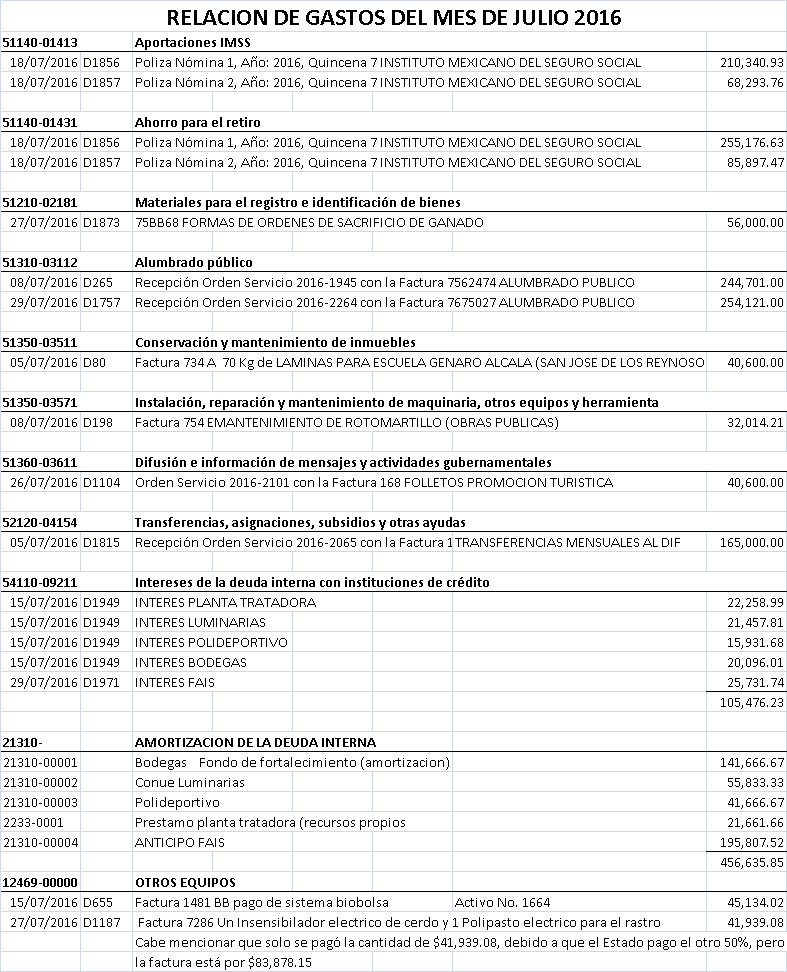 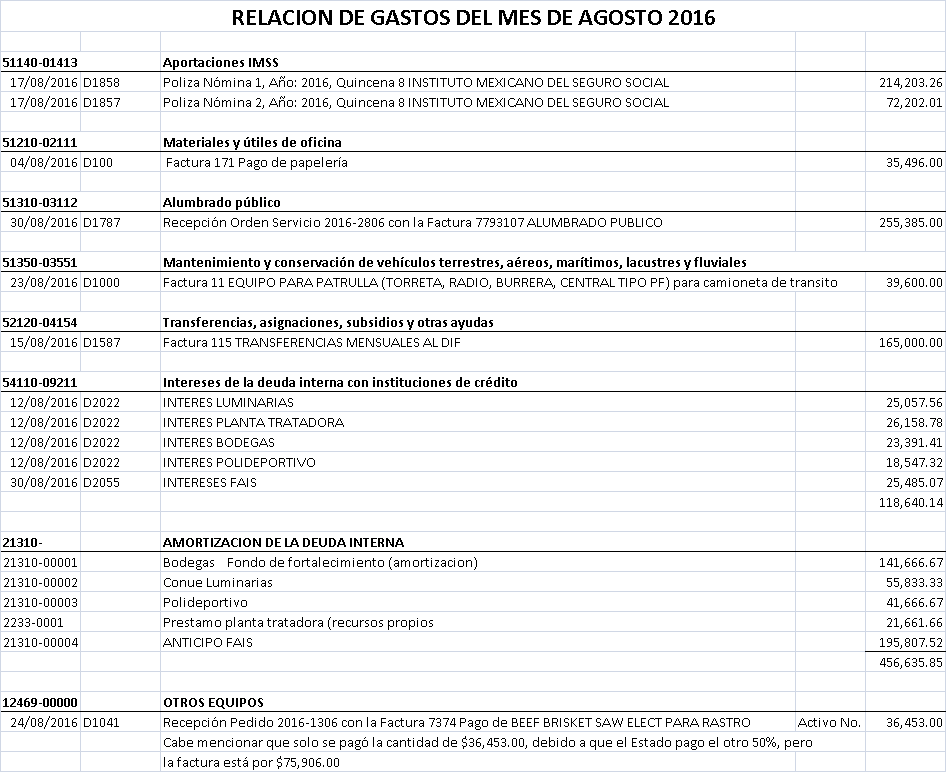 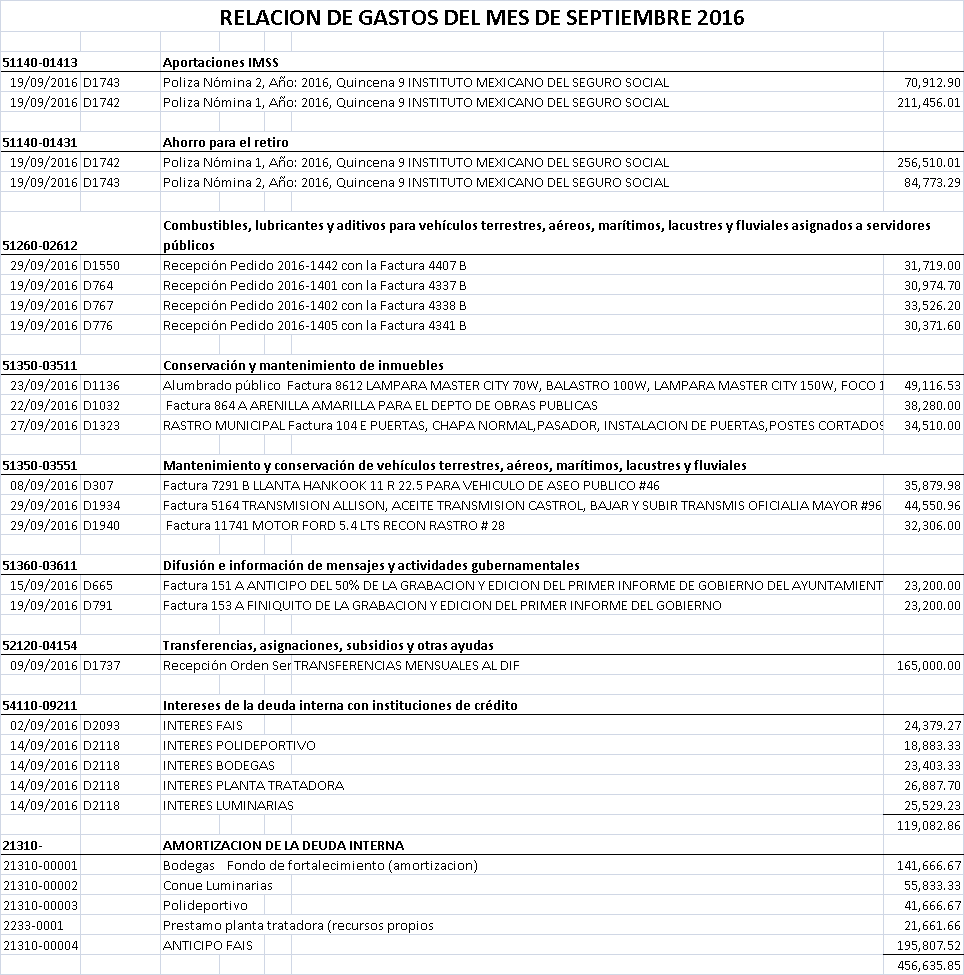 ASUNTOS VARIOS; yInciso 1), Informe de ingresos-egresos de Feria San Miguel el Alto 2016. Por haberse mocionado el análisis y aprobación de los gastos referentes a la Feria San Miguel el Alto 2016, por unanimidad se mociona también este asunto, para que en conjunto con los gastos por este mismo concepto, sea analizado y en su caso aprobado. -----------------------Inciso 2), Comparecencia que solicita el Edil C. Fernando Jassiel González Gutiérrez del Ing. Gerardo Israel Larios Ruiz, director de obras públicas, para que rinda informe de avances de obras ejecutadas y en ejecución. Para proceder con el desahogo del asunto, se solicita aprobación del Pleno del Ayuntamiento para que intervenga con el uso de la voz el servidor público de quien se solicitó su comparecencia, lo que es aprobado por unanimidad. Una vez contando con el uso de la palabra el director de obras públicas expone que recibió un oficio en que se le solicitó ésta comparecencia pero que quisiera saber qué específicamente lo que se desea conocer, ya que en la oficina de obras públicas se tienen alrededor de veintiún expedientes de obras. Intervenciones: --------------Regidor C. Fernando Jassiel González Gutiérrez:“Ya lo había solicitado en sesión de ayuntamiento y me llegó la información que debe estar por Ley, las bitácora que no están y otra parte que estaba borrosa. Si debo pagar por las copias adelante, quiero los expedientes en físico. Pedí en una ocasión un plano de la obra del centro, se me respondió que sí, pero a la fecha es tiempo que no me ha llegado dicho plano. Tengo muchas dudas sobre esta obra, no veo conductos de la luz subterránea, y muchas cosas, cuántas, dónde van a ir colocadas, veo que la obra está en proceso pero como que avanza como va cayendo.  El plano de esta obra del centro no me ha llegado”. Director de obras públicas: “Tenemos ese plano, se lo entregamos”.  Regidor C. Fernando Jassiel González Gutiérrez: “¿por qué la maquinaria del Ayuntamiento están trabajando en estas obras: la del centro y la de la unidad deportiva?”. Director de obras públicas: “por las tardes se renta a las constructoras e igual si por la mañana las requieren y están desocupadas también se les renta. Si me permite el lapso de una semana hago el desglose de la maquinaria”. Regidor C. Fernando Jassiel González Gutiérrez: “¿Hay pagos?, el que usted posponga la información incita a que esto surge porque se está tocando, pueden decirme que esto es desconfianza y demás”. Director de obras públicas: “El constructor de la calle tiene maquinaria, nos han pedido apoyo cuando se les friega su maquinaria”. Regidor C. Fernando Jassiel González Gutiérrez: “Usted debe comprobar la solvencia económica, operativa, financiera, lo que significa que no hizo bien su trabajo porque no verificó que ellos no tuvieran que estar batallando o rentando maquinaria, mucho menos al ayuntamiento”. Director de obras públicas: “creo que cualquier empresa puede tener alguna falla en sus vehículos”. Regidor C. Fernando Jassiel González Gutiérrez: “son camiones, motoconformadores, excavadores, ¿le parece justo que los camiones que deberían estar trabajando por arreglar los caminos que son necesarios estén trabajando en estas obras?, han pedido el arreglo camino San Jorge, La Trinidad, La Estancia y otros, ¿le parece justo que con un día que esa maquinaria pudiera usarse en esos caminos y esté aquí?”. Director de obras públicas: “No se han desatendido todas las peticiones”. Regidor C. Fernando Jassiel González Gutiérrez: “parece que sí, me han pedido mucho el de San Jorge y nunca han ido”. Director de obras públicas: “pudieras ir a la oficina, se tiene un control de obra, de requerimientos de maquinaria, y se está dando el servicio conforme se está solicitando. Estamos al servicio así como lo pide la gente, lo pide un constructor y otro constructor, estamos para dar el servicio”. Fernando Jassiel González Gutiérrez: “No son para los constructores, son para la gente”. Presidente Municipal Ing. Gabriel Márquez Martínez: “Hemos trabajando conforme a la costumbre, algo que así se ha venido haciendo. Lo que el regidor está pidiendo es que esa costumbre se quite. Vamos quitándola a partir del cierre de este mes, que el constructor se arregle con lo que tiene, así conlleva a pensar mal y más cosas, es mejor que el constructor haga las cosas como son, para que se les informe y se programen, ya no se les va a rentar la maquinaria del municipio, ya que será exclusiva para caminos programados y lo que se requiera para el ayuntamiento y los sanmiguelenses; constructoras cero, habla con ellos para que sepan que hasta el día 28 no pueden contar contigo”. Director de obras públicas: “mañana mismo queda eso subsanado”. Fernando Jassiel González Gutiérrez: “Necesito y no es complicado, que se me entregue una bitácora de cada maquinaria, cada camión de a dónde va, qué día, está dentro de mis facultades. Director de obras públicas: “Con todo gusto, sólo necesito tiempo para recabar la información. Fernando Jassiel González Gutiérrez: “Revisen muy bien lo que trabajen en lo particular, porque a veces cobran los choferes las horas y es diesel, desgaste, refacciones, hay que ser muy puntual en eso. Otra situación que ya compartí hace rato de la que surgió un problema, ante una solicitud de un albañil se me envió, para una situación no de lujos sino primordial antes de que llegaran las lluvias porque tapan los caños, y por una u otra me lo quitan sin explicación ni aviso. Director de obras públicas: “No se ordenó que se retiraran, la gente cuando se recogió dijo que ya no tenían nada que hacer en ese lugar. Por la premura que traemos en el rastro tomamos personal de varias obras para poder subsanar lo más posible todos los problemas del rastro, pero en ningún momento se dio esa orden”.  Fernando Jassiel González Gutiérrez: “Me dijeron otra cosa”. Director de obras públicas: “Podemos vernos de frente con ellos para que veas que la gente no se te quitó, ellos mismos dijeron que ya habían acabado”. Fernando Jassiel González Gutiérrez: “Eso es una mentira, porque cuando yo le reclamo por vía WhatsApp nunca me dijo eso, nunca puso que era porque ellos ya había terminado”. Director de obras públicas: “Yo no recojo la gente de las obras, y eso lo supe hasta después por medio de la gente que los recogió. Cuando respondí el WhatsApp yo no sabía de esa parte”. Fernando Jassiel González Gutiérrez: “Tenemos una catálogo de concepto en electrónico sin firmar, me hace el favor también de firmarlo”. Regidor Dr. Luís Alfonso Navarro Trujillo:“La calle del centro que se está arreglando, ¿va a quedar en un solo sentido vehicular?”. Presidente Municipal Ing. Gabriel Márquez Martínez: “sí, se convierte de ser doble sentido a uno sólo la calle Abasolo, Fray Miguel de Bolonia. A partir de Mina hacia la izquierda por Fray Miguel de Bolonia sí quedará de doble sentido, hacia la derecha solo un sentido”. Regidor Dr. Luís Alfonso Navarro Trujillo: “Es la primera etapa, en la segunda etapa hay que ver muy bien eso, tenemos un problema de vialidad muy importante y la estamos reduciendo en esas calles. ¿Cuándo se va a terminar la obra de la unidad deportiva Paulita Moreno?”. Director de obras públicas: “Mes y medio a dos meses tenemos plazo de término. Hay una prórroga”. Regidor Dr. Luís Alfonso Navarro Trujillo: “Para la siguiente etapa se nos entregue por escrito la disminución de vialidades, ocasionará un caos y se tendrá que rodear,  debe verse primero las características de la población que es diferente a todas y es único, tenemos una plaza hermosa que está cerrada y la viabilidad tiene un problema de dificultad, y lo bonito se convierte en un problema social, se ve muy bonito socialmente hablando pero hablando de vialidad se quitará. Y cuando vayan a abrir otra calle manden por favor un oficio a cada casa a cada negocio, informando el inicio y culminación de la obra, es muy incomodo y por respeto a los ciudadanos deben ser informados. Sobre la obra en la unidad deportiva si no se toman las medidas preventivas y van a hacerse oficinas eso se va a inundar porque baja a esa zona mucha agua en tiempo de lluvias”. Fernando Jassiel González Gutiérrez: “Se dijo que en la parte de abajo sería un gimnasio”.  Presidente Municipal Ing. Gabriel Márquez Martínez: “Nos acaban de informar por medio del coordinador del programa que por status y atraso de la obra nos e permite modificación al proyecto ejecutivo”. Regidora C. Martha Leticia González González: “De los cables de la luz, ¿no han bajado de una calle?, porque debe considerarse que viene el tiempo de lluvias. Director de obras públicas: “Está en trámite el permiso de Comisión para ello”. El C. Presidente Municipal Ing. Gabriel Márquez Martínez expone un punto que dice no puede votarlo, pero tiene que exponerlo. “Loma lasetex atraviesa por una situación preocupante, vinieron con el oficial mayor un servidor, una gran cantidad de empleados de la empresa solicitando apoyo para transporte en las mañanas y en las noches, pagando, hablamos de cuatro o cinco pesos por viaje, que serviría para pagar el diesel. La problemática que traen es que están demasiado estrictos con los horarios, dicen que ahorita como quiera, pero que si sigue en esa postura en tiempo de lluvias, será un verdadero problema para la ciudad”. Pregunta la regidora C. Hilda Adriana Vázquez Jiménez, de dónde a donde es el traslado de solicitan. Responde el Presidente Municipal que de la esquina Javier Mina-Fray Miguel de Bolonia al Bajío, expone que a los empleados se les quitó el transporte y comedor. Que podría ser recoger a la gente, llevarlos al Bajío y luego ya irse el camión a llevar a los estudiantes a la Universidad. En la noche igual a las nueve cuarenta llevar a la gente y traerse a la que sale de noche, que a mediodía ya se les dijo que no es posible. Que de aprobarse el apoyo se controlaría como en Guadalajara, con un boleto para evitar fugas o desvíos por parte de los choferes. Continúa diciendo el Presidente Municipal que es viable brindar este apoyo ya que no costaría el diesel que se pagaría con lo que se cobre, que serían alrededor de 50 a 60 personas entre ida y vuelta. Lo somete el Presidente Municipal a la consideración del Pleno, externando su preocupación y la de la gente que está siendo afectada. Comenta el Edil Ramos Cervantes que al parecer  a la empresa no le interesan sus trabajadores. CLAUSURAEl Presidente Municipal Ing. Gabriel Márquez Martínez, declara concluida la trigésima  segunda sesión ordinaria del Ayuntamiento Constitucional de San Miguel el Alto, Jalisco, 2015-2018, siendo las 17:08 diecisiete horas con ocho minutos del día 21 veintiuno de febrero de  2017 dos mil diecisiete, siendo válidos todos y cada uno de los acuerdos tomados. Convocando verbalmente el Presidente Municipal al Pleno del Ayuntamiento a la sesión extraordinaria a realizarse el día 1 de marzo de 2017 en el recinto oficial para celebración de sesiones de Ayuntamiento a las 9:00 nueve horas. ------CONSTE. DOY FE.SECRETARIO GENERAL DEL AYUNTAMIENTOLIC. JOSÉ MIGUEL LOZA ALCALÁPrestador del servicioVigencia del contratoObjetoDel pagoJuan Manuel Márquez Miranda01 de febrero de 2017 al 31 de enero de 2018Vinculación oficial y social del Ayuntamiento, con redes sociales$ 9,500.00 AnualesAngel Eduardo Fernández Reynoso01 de enero al 31 de diciembre de 2017Servicio de perifoneo$100.00 x horaen cabecera$130.00 x horaen delegacionesMa. Elva Loza Gama01 de enero al 31 de diciembre de 2017Presentación de banda infantil San Miguel$2,500.00 x evento en cabecera$3,000.00 x eventoen delegacionesJorge Alain Casillas Robledo1 de enero al 31 de diciembre de 2017Impartición de clases de charrería$4,000.00 mensualesCARGO EN EL ORGANISMONOMBRECARGOSuplente de la Síndico MunicipalLic. José Luís Sandoval FloresDirector JurídicoVIII.- VocalLic. José María Márquez MuñozDirector de Ecología SuplenteC. Domitilo Padilla JiménezIX.- Representante del Gobierno del Estado (CEA)Lic. José Saúl Ayala CarbajalJefe de organismos CEAXIV.- Representante de los comités de las agencias y delegaciones del municipioC. Oscar Campos PradoSuplenteC. Benito Orozco VázquezCODIGODESCRIPCIÓNFACTURACPJ-2016-173LONA 3 X 2625CPJ-2016-174LONA .60 X 1.60625CPJ-2016-175LONA .60 X 1.60625CPJ-2016-176ARAÑA PARA LONAS625CPJ-2016-177ARAÑA PARA LONAS625CPJ-2016-178ESCRITORIO EJECUTIVO GRAPA 1.60 X .75 X .7590CPJ-2016-179MUEBLE DE COMPUTO INDIVIDUAL 80 X 40 X 7590CPJ-2016-180MUEBLE DE COMPUTO INDIVIDUAL 80 X 40 X 7590CPJ-2016-181CANCHA DE FUTBOL 18M X 7 M INLCUYE MOTOR9462CPJ-2016-182TURISTA MUNDIAL748CPJ-2016-183YA PARTE748CPJ-2016-184YA PARATE748CPJ-2016-185CLUE748CPJ-2016-186WORDS748CPJ-2016-187JENGA CLASICO748CPJ-2016-188AJEDREZ DE CRISTAL748CPJ-2016-189AJEDREZ DE CRISTAL748CPJ-2016-200LAPTOP LENOVO G41-35F5CPJ-2016-201XBOXONE KINECT CONTROL JUEGO 500GB HDDA69